平台介绍登录方法1.1.1通过数字化校园登录打开浏览器，在浏览器地址栏中输入地址http://www.cque.edu.cn/进入学校官网，然后登陆统一身份。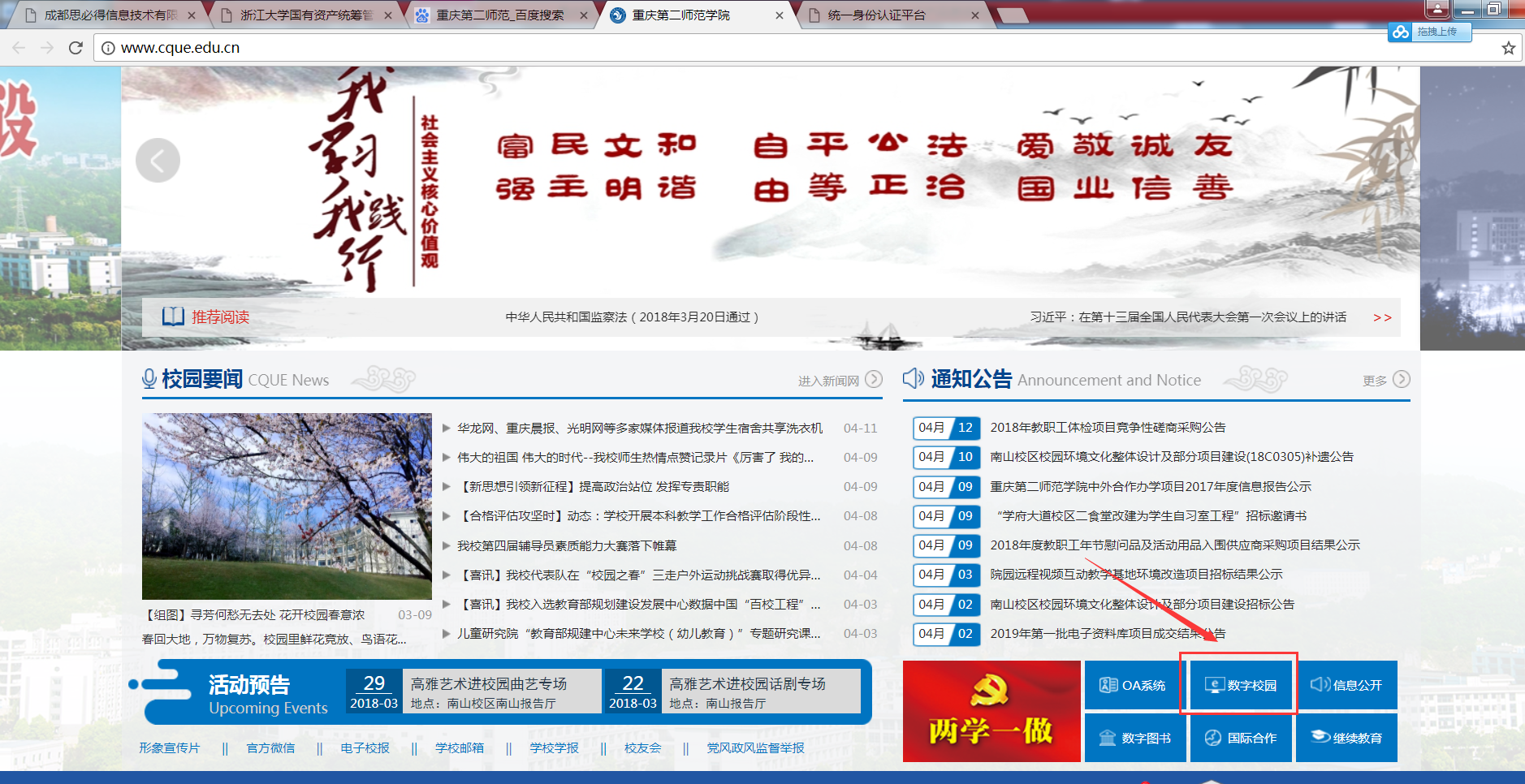 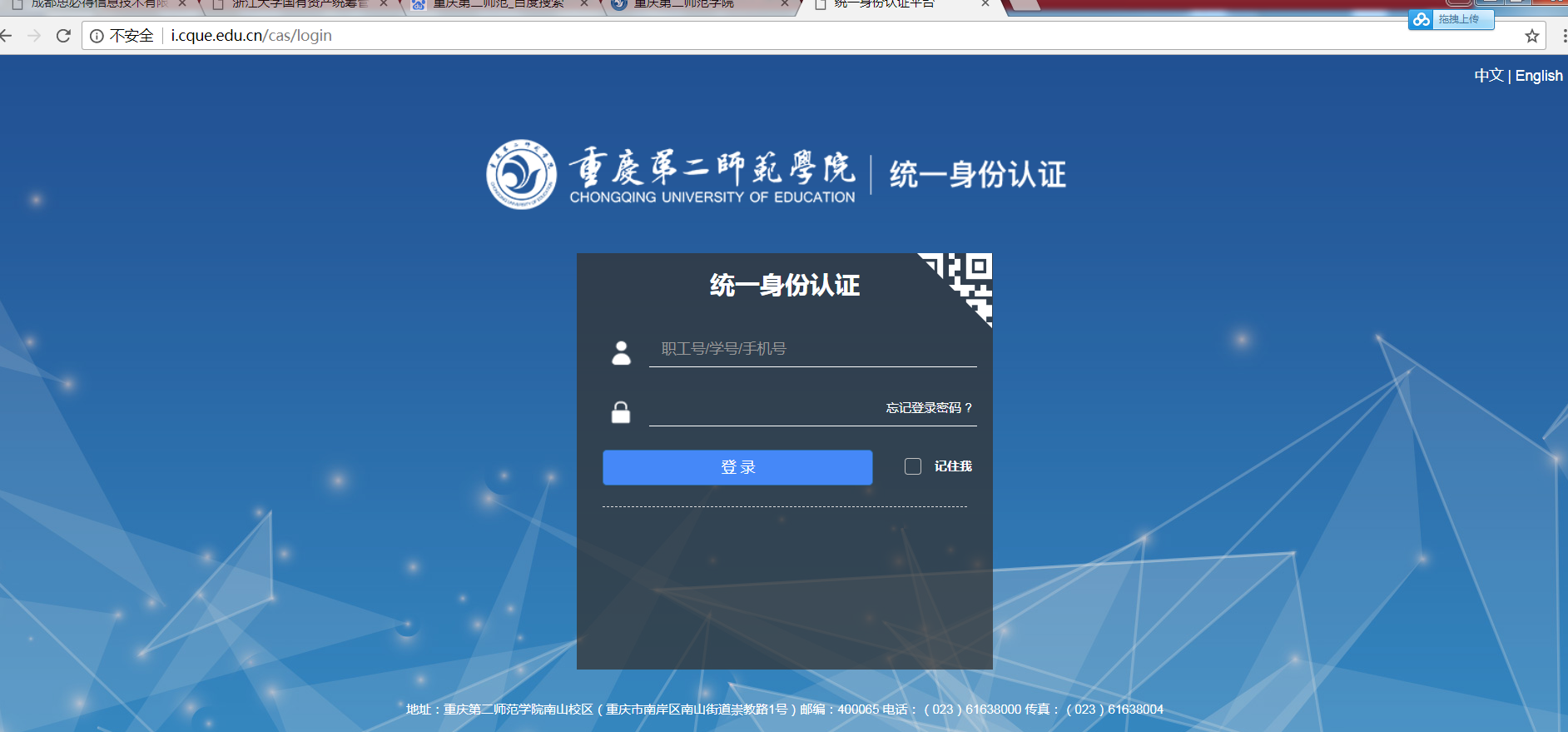 进入统一身份认证页面后，点击资产管理平台直接进入资产全生命周期管理平台如下图所示：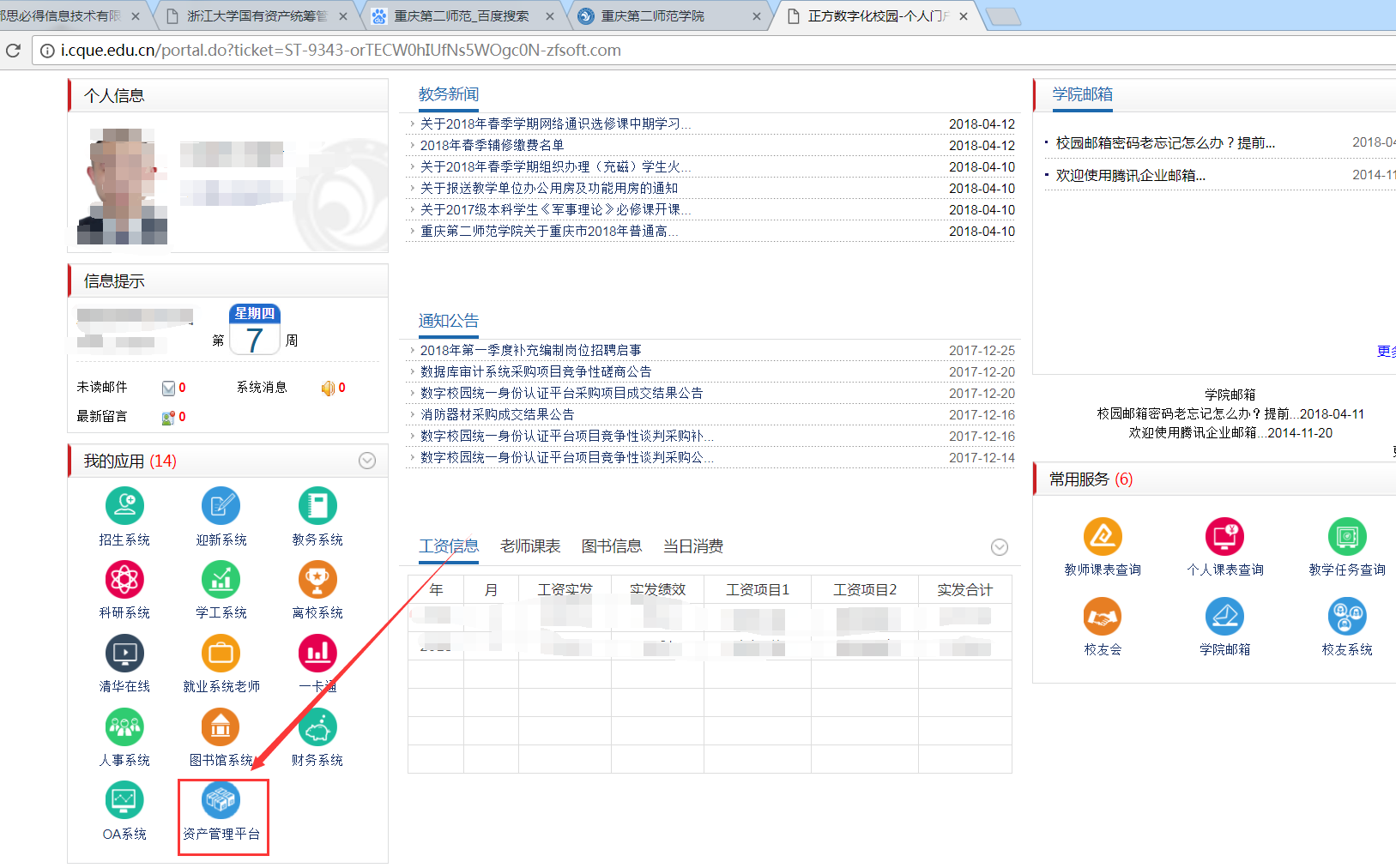 平台界面说明根据主要功能和布局设计，可以把整个界面大致分成标题栏、业务记录栏、业务快捷栏、功能菜单四大模块，后面会详细进行介绍。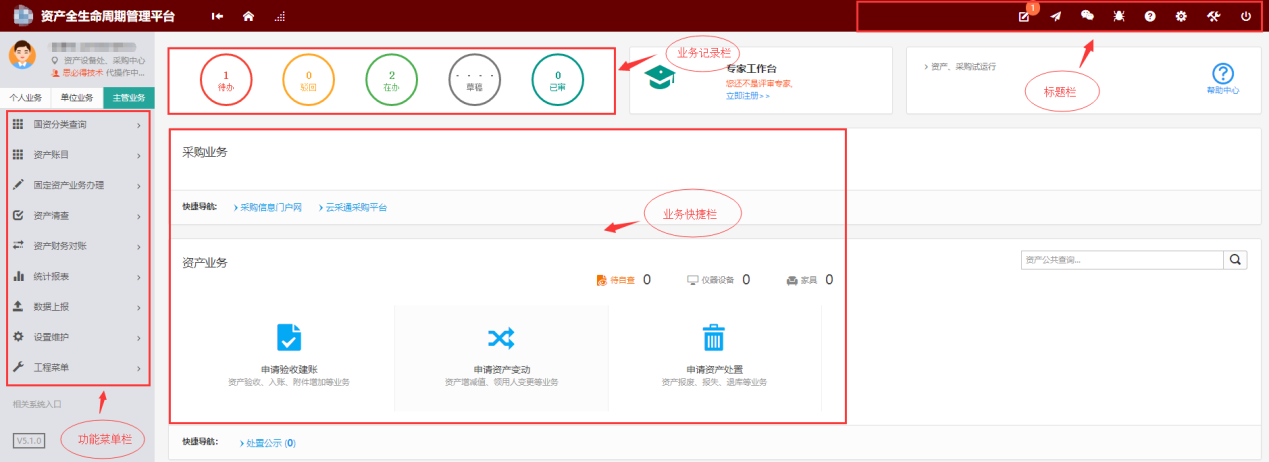 三种业务介绍：个人业务：普通教师角色默认工作界面，需要特别说明的是：凡在系统中有账号的教师，系统都默认授予了普通教师的角色。单位业务：单位资产管理员、单位资产分管领导工作界面，处理的是单位层面的资产管理业务。主管业务：主管部门工作界面，处理的是学校层面的资产管理业务。业务记录栏业务记录栏显示了四个功能，分别是【待处理】、【被驳回】、【在办业务】、【业务草稿】以及【审批历史】：点击【待处理】能查看到需要当前教师审核的业务，并进行处理；点击【被驳回】能查看到所有的被驳回业务以及驳回意见；点击【在办业务】能查看到当前已经申请并且没有办结的业务，可以对其进行打印单据已经撤回等操作；点击【业务草稿】会显示下拉菜单（如下图），可查看相应业务的暂存草稿；点击【审批历史】可以查看到当前教师审批业务的历史记录以及审批意见。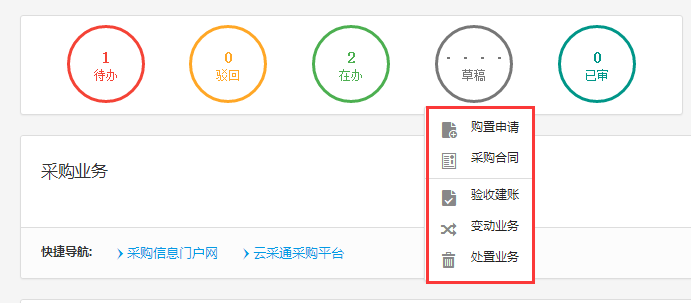 功能菜单模块功能菜单模块下的【资产业务办理】，提供各种业务办理功能。除此之外，功能菜单模块还提供了一些辅助和服务性功能，即非业务流程的静态功能，比如【资产账目】、【单据补打】等。在【资产账目】下根据角色权限不同可以查看到个人、单位或全校的设备情况。在【单据补打】下可以补打业务办理过程中的单据凭证。在“主管业务”下根据授权不同，功能模块有【数据上报】、【统计报表】、【数据管理】和【设置维护】等选项，统计报表提供日常管理常用报表，数据管理提供系统基础数据的管理与维护。业务快捷栏业务快捷栏下，提供各种业务的快捷功能，可根据需求点击进行查看、办理等操作，如图所示：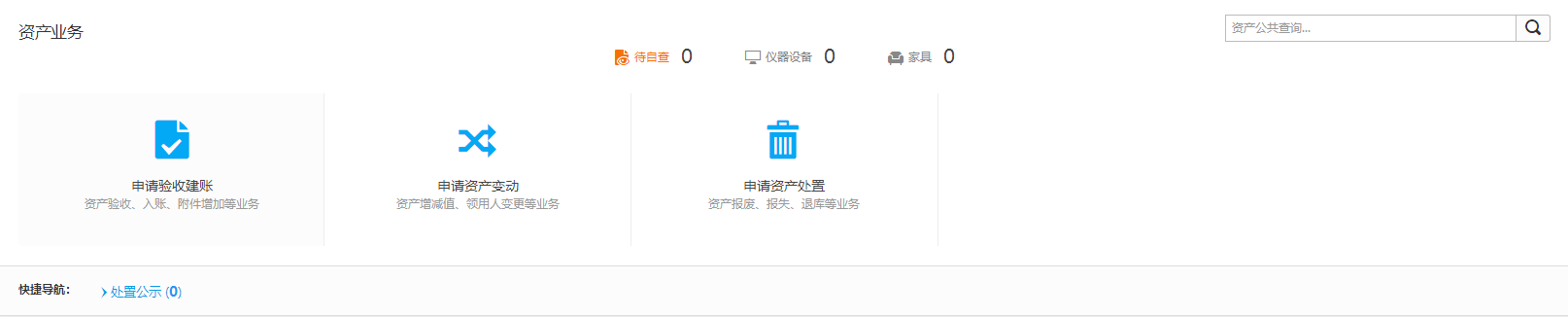 常见问题无法打印单据首先请确认计算机是否已经安装了Adobe Reader PDF阅读器（打印单据必需且只能为Adobe Reader阅读器），若没有安装，请百度搜索或访问下面的链接下载并安装。http://dl.pconline.com.cn/html_2/1/81/id=1322&pn=0&linkPage=1.html如下图所示：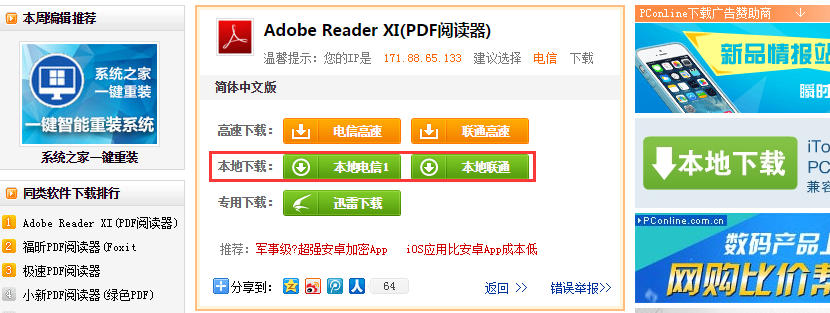 如在安装pdf阅读器后仍无法打印，请确认浏览器是否已将弹出窗口拦截，将拦截程序关闭如下图：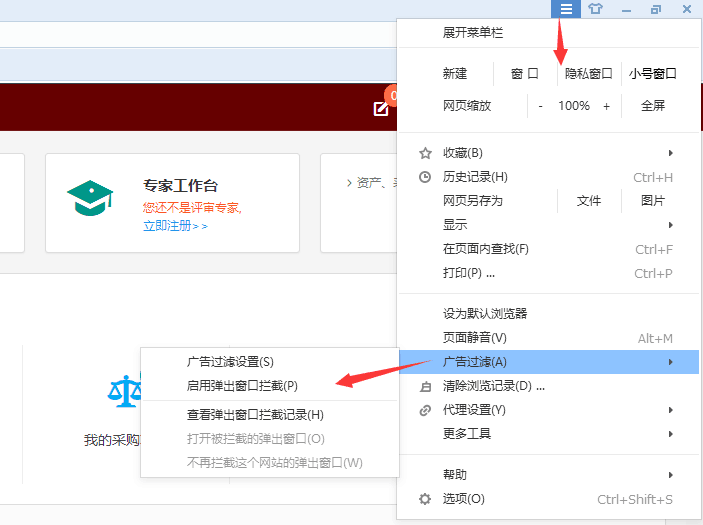 图片没法上传请确认计算机是否已经安装了flash插件（上传照片必需），若没有安装，请下载并安装，https://get.adobe.com/flashplayer/?loc=cn，如下图所示：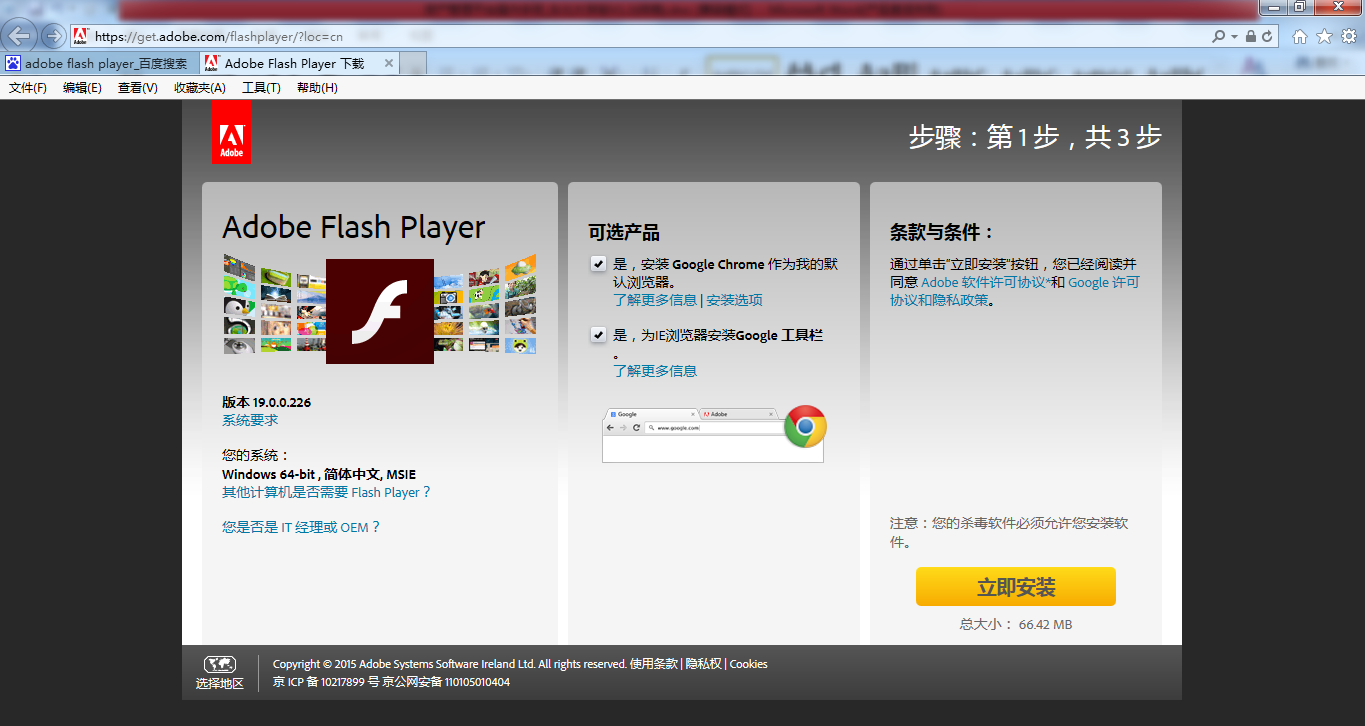 为什么登录系统显示的页面样式不正常为了确保正常办理业务，推荐使用google、搜狗、360等浏览器，搜狗、360浏览器请核查IP地址栏右侧：若为图标，请鼠标左键单击切换为图标。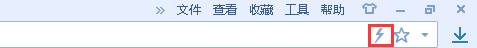 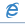 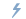 资产账目教师查看个人名下的资产普通老师登录平台后，点击【我领用的设备】，查看自己名下的设备，如图所示：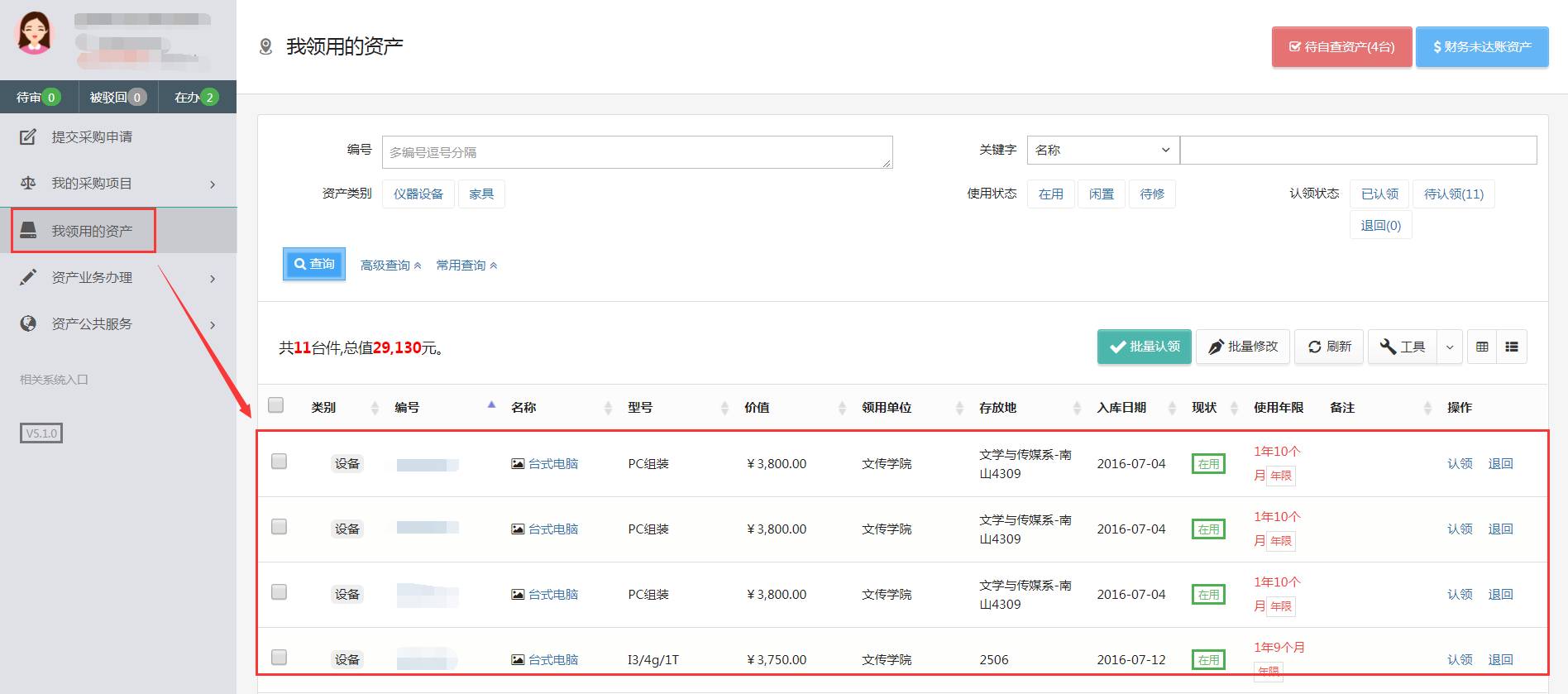 提示：教师可以对自己领用的资产进行存放地、备注等字段进行修改。资产实名制整理业务介绍资产实名制整理的含义为：对单位资产进行实名制整理是为了将资产与领用人的工号关联起来，从而为实现资产实名制管理奠定基础；资产实名制整理是实名制管理的基础，请单位资产管理员务必做好该项工作，彻底理清单位资产与领用人的关联关系。需老师配合单位资产管理员进行整理工作。实名制账目整理第一步：单位资产管理员整理成功的资产，设备的领用人就可以登录管理平台进行资产认领工作。第二步：普通老师在【我领用的资产】下面查询待认领的资产,根据实际使用情况点击【认领】或【退回】（退回需备注退回理由。）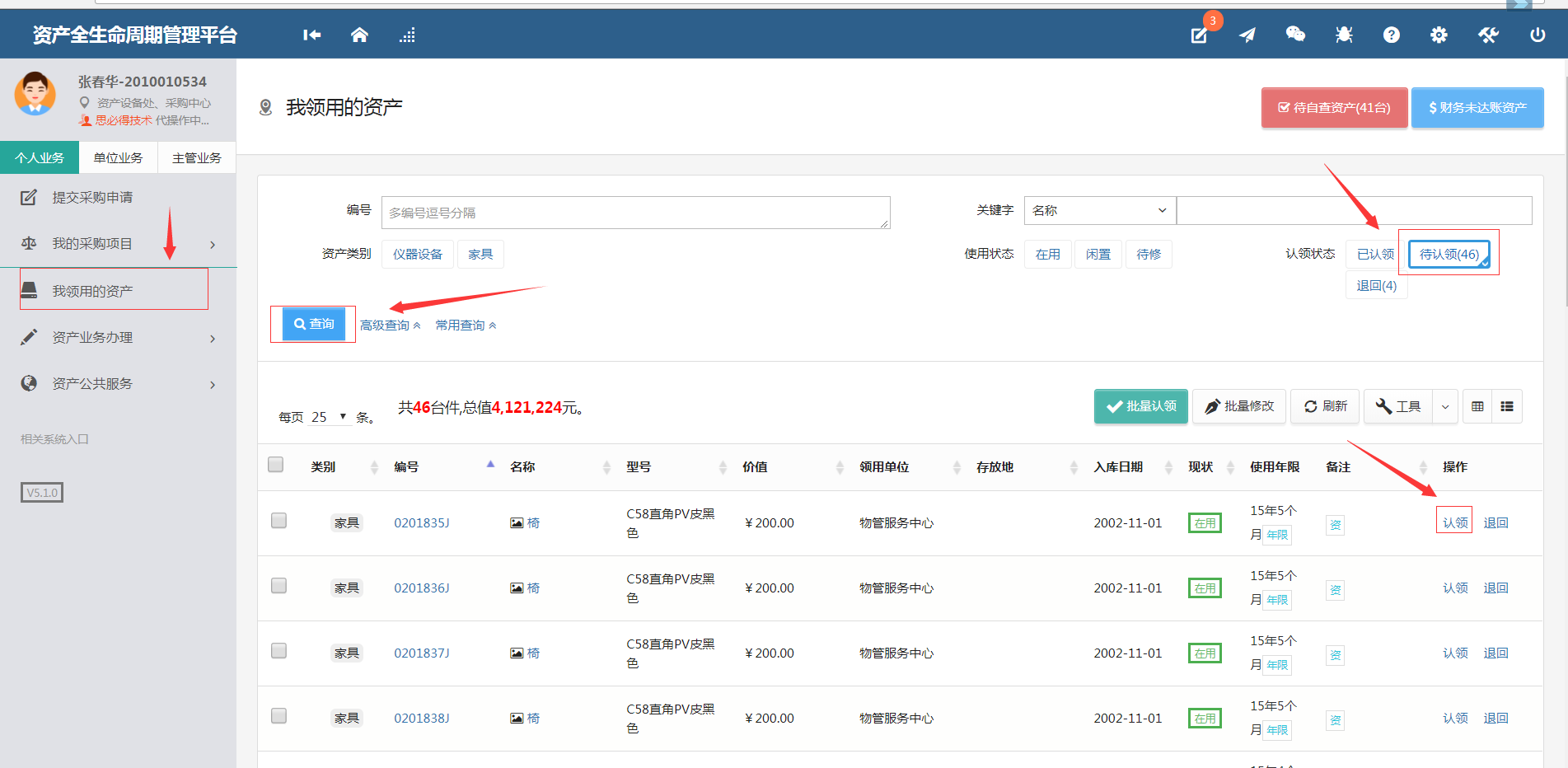 资产业务办理建账业务（以仪器设备建账为例）业务介绍家具、设备需要分别建账；除家具外，其它资产一律通过“设备建账”录入；系统中所有标*的为必填项；系统中的价格项请填写含税价格；审核未通过的业务会被驳回并注明原因，请在“被驳回业务”中查询修改；因错填主要信息的一律驳回重新办理；业务流程老师发起建账申请并填写报账信息；单位资产管理员审核；资产处建账终审；（资产处审核完成之后打印对账单）系统自动发起财务预约；打印报账单和标签后至财务处报账；流程结束；设备：单价1000元以下入低值设备，1000元以上入固定资产。10万元以上补充大仪信息。业务办理流程个人业务提交建账业务申请第一步：普通教师点击【资产业务办理】→【建账业务】，进入建账业务业务办理页面，如下图所示：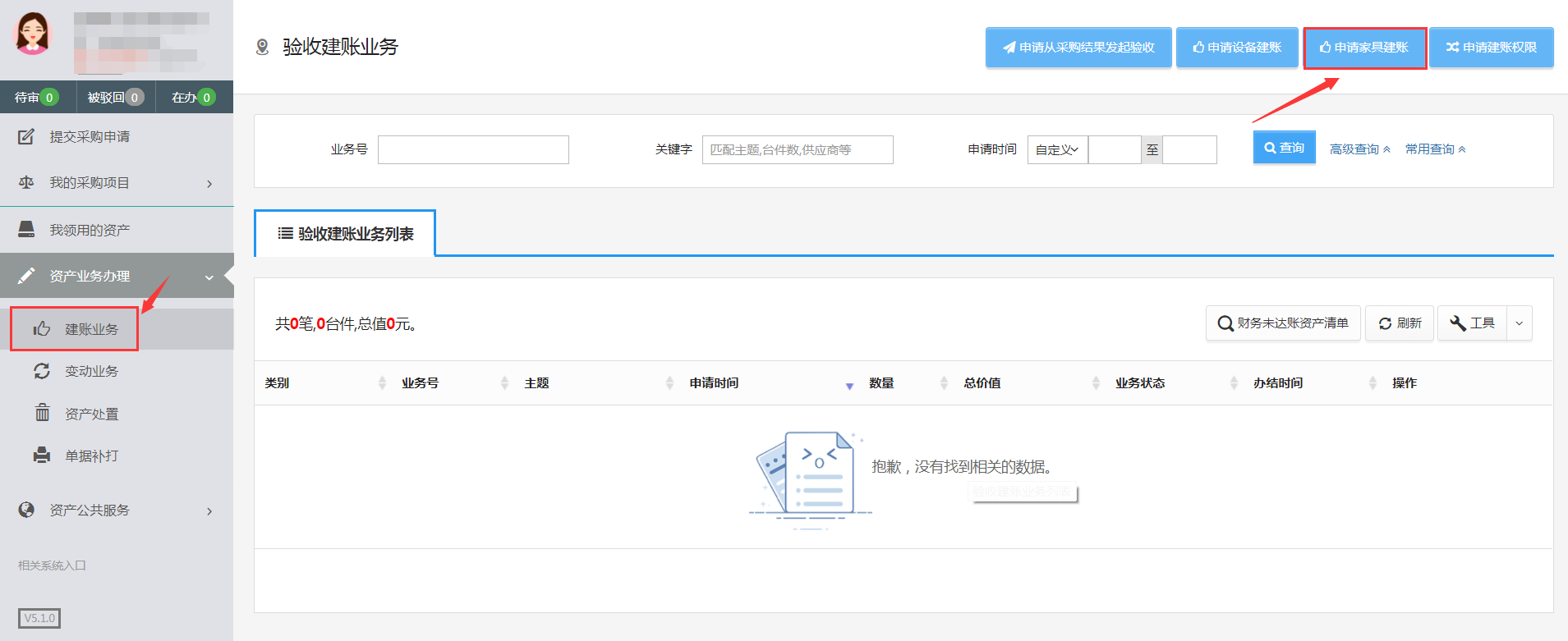 第二步：点击【申请设备建账】第三步：填写购置信息，购置信息请一定要根据发票等材料信息认真填写，如图：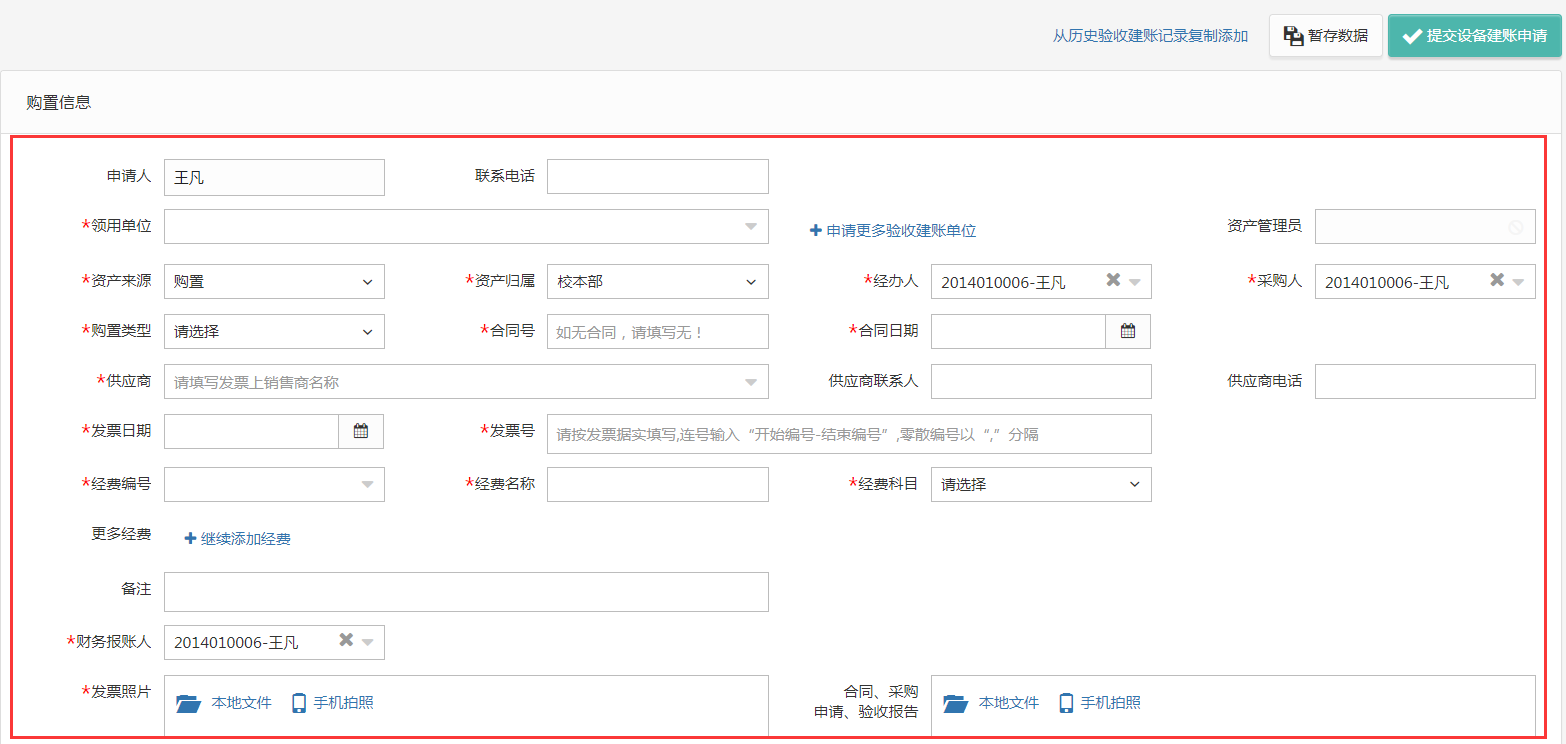 填写说明：带 * 的项为必须填写的项！领用单位：如果申请人有某些领用单位的建账权限，那么系统会默认给出一个领用单位，或者申请人也可以从下拉菜单中选取其他的有建账权限的领用单位,系统会根据前面的领用单位默认给出相应的资产管理员。采购人：一般都会默认为当前的业务申请人，可以根据实际修改。资产来源：系统默认会给出常用类别，可以从下拉框中选择。合同号：如果还签有合同，可以填写合同号和合同日期。供应商：请根据发票中的供货商信息，填写供货商名称。发票日期、发票号，经费编号、经费科目，经费名称请根据实际情况填写或选择。发票照片： 必须上传清晰的照片。第四步：购置信息填写完成后，根据实际情况选择资产类型，有如下几种情况：新购买的主件设备，请选择【添加主件设备】，填写主件设备信息。添加主件设备 第一步：点击【添加主件设备】后，可以看到设备信息填写界面，在设备信息填写完成后点击【保存】，保存信息；如图所示：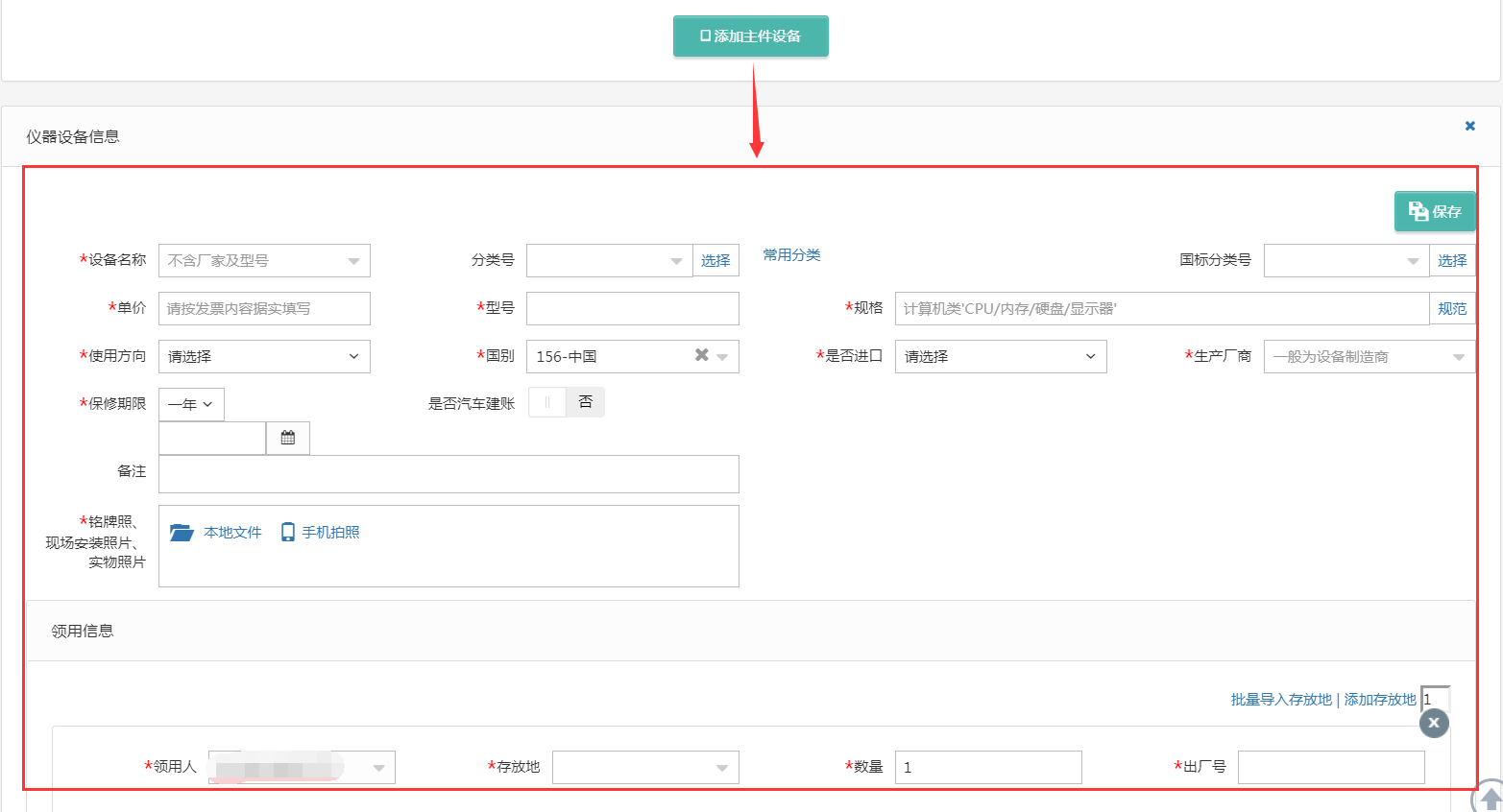 填写说明：带 * 号的为必填项，若部分信息确实不存在（如出型号、规格）可以用*号代替。存放地的填写，存放地按照校区-楼宇-楼层-房间的格式进行填写。分类号的填写：在“分类号”输入框中输入关键信息，平台会筛选出匹配的分类号，点击选择需要的分类号，如下图所示：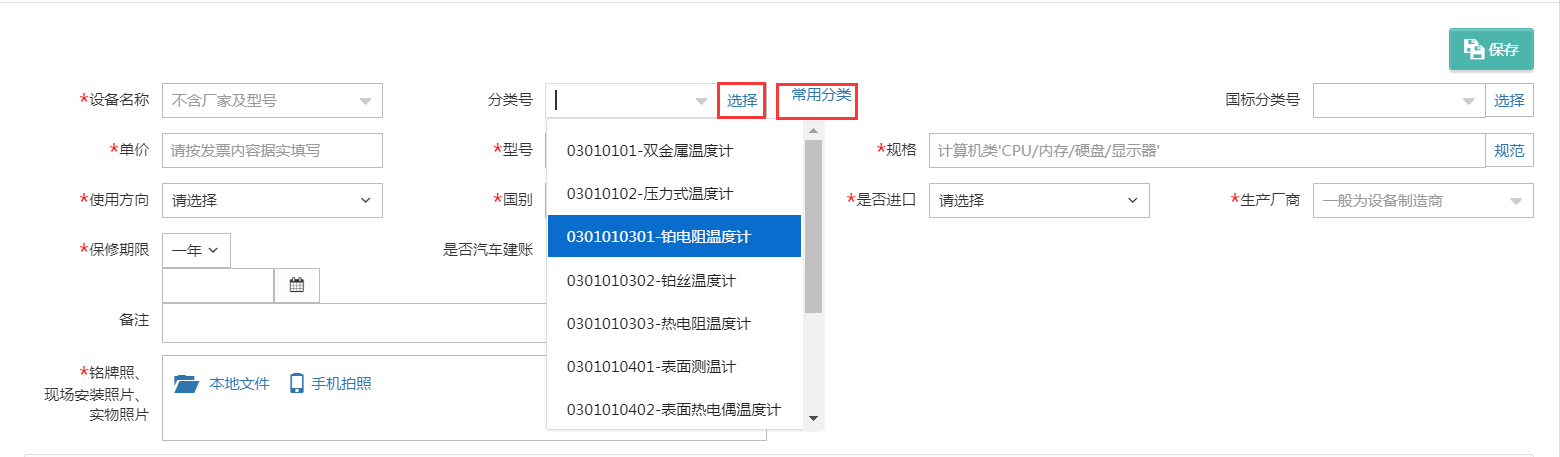 在分类号输入框的右边有两个辅助选项，可以点击【选择】在国家标准分类汇总中查找分类号，也可以点击【常用分类】在经常使用的分类号中查找。“单价”的填写：单价≥10万元的设备是贵重仪器设备，会有特别提示信息如下：贵重仪器设备还需要在后面填写贵重仪器设备补充信息，如下图所示：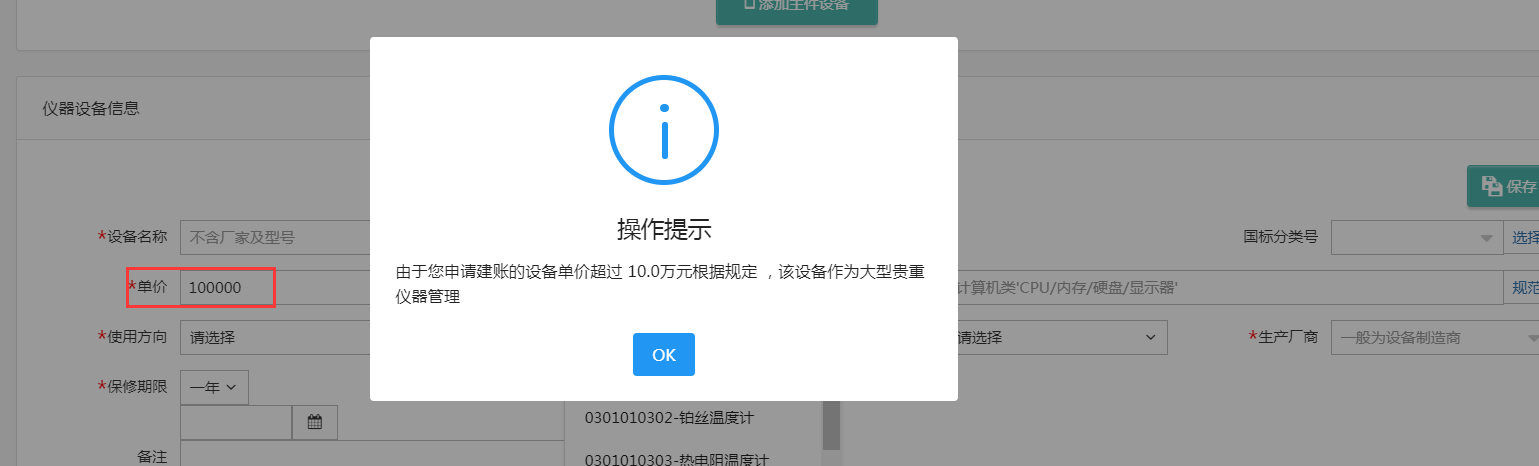 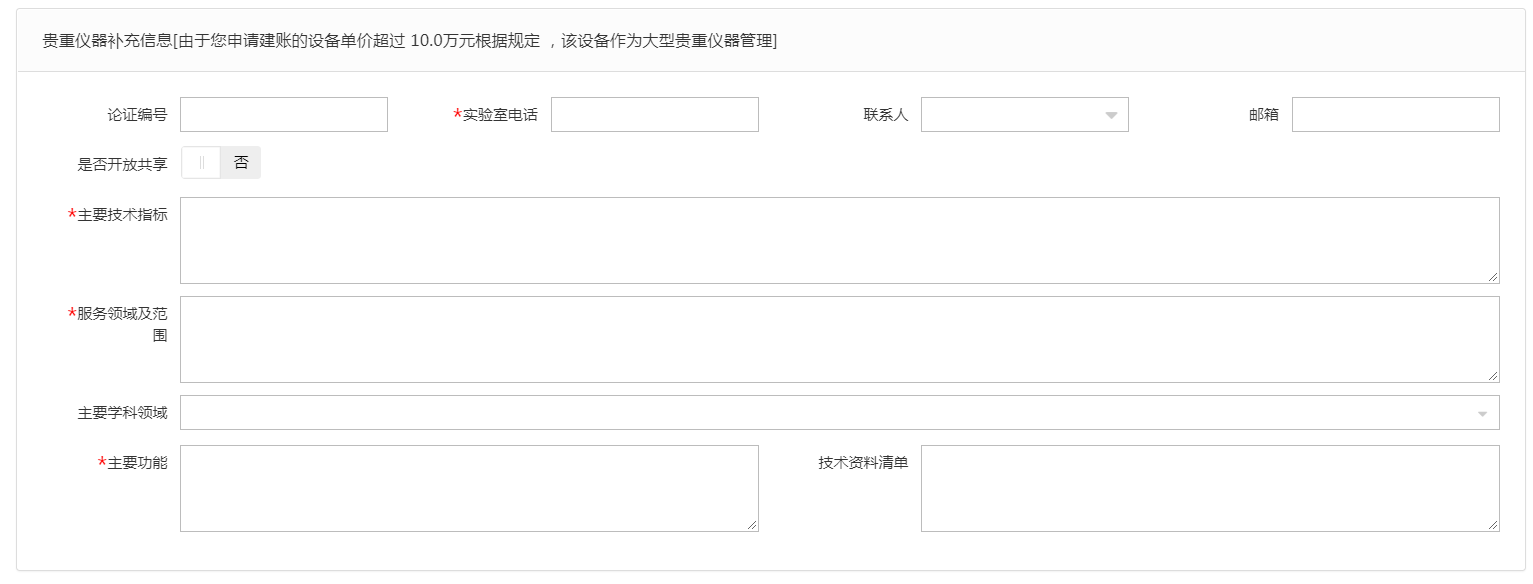 “是否进口”的填写：“是否进口”栏可以在下拉选项中选择内贸、进口征税或进口免税。系统默认是内贸；如果选择了进口免税，系统会提示“进口设备请填写进口设备信息”，如下图所示：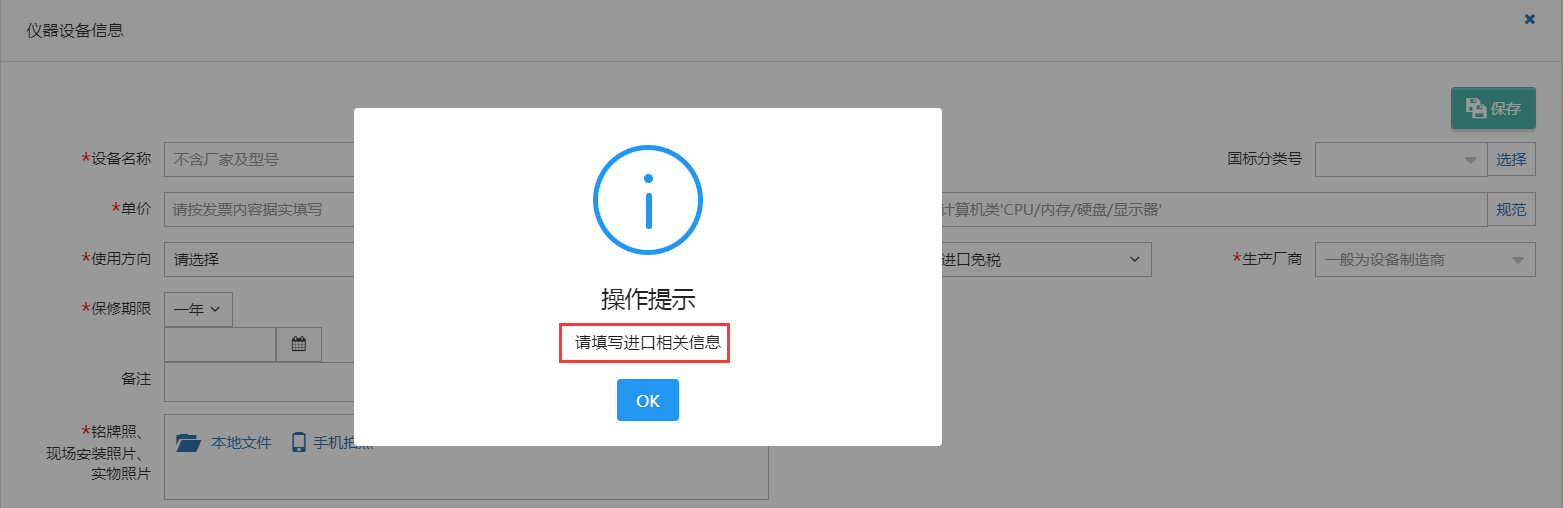 点击“确定”，填写相应信息，如图：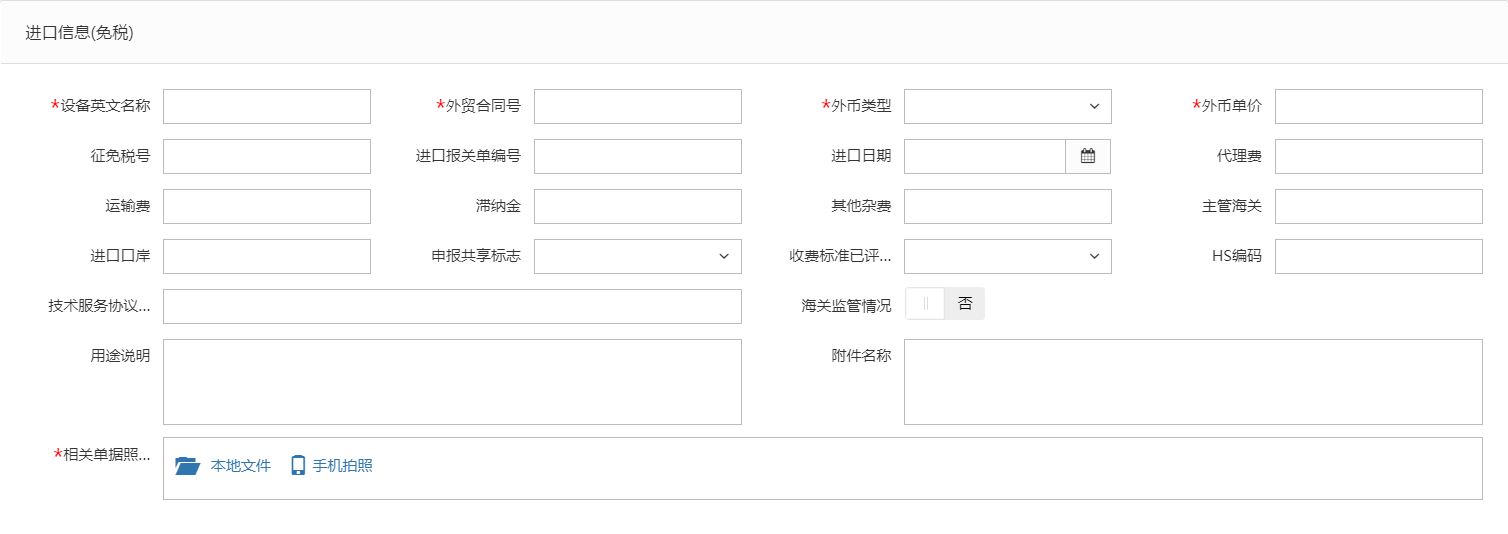 “领用信息”填写：“存放地”按照校区代码-楼宇（中文名）-楼层+房间的格式进行填写，（学府校区代码为X、南山校区代码为N。如：X-综合楼-403），批量填写设备信息时，如果有多个领用人或者存放地，请点击【添加存放地】，再填写存放地信息，注意在该按钮的方框中可以输入数字来添加相应数量的存放地信息，如下图所示：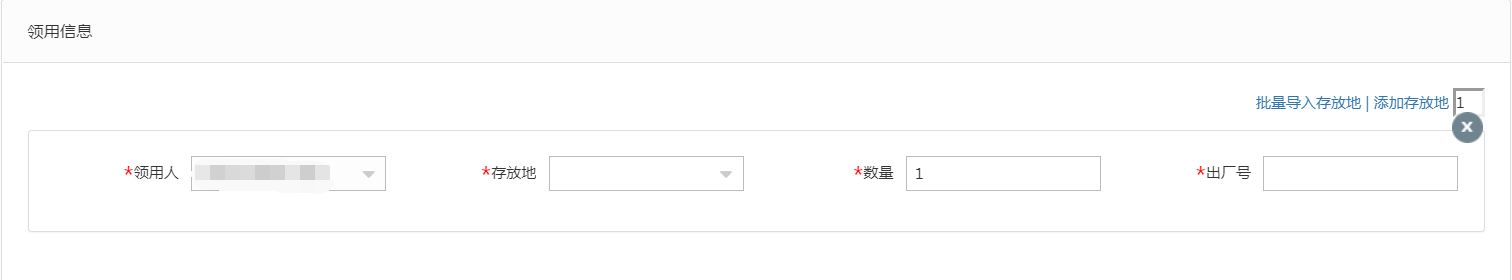 注：存放信息下“数量”栏填写数字，填写多少数目，就会在下面相应给出同等数目的出厂号填写框。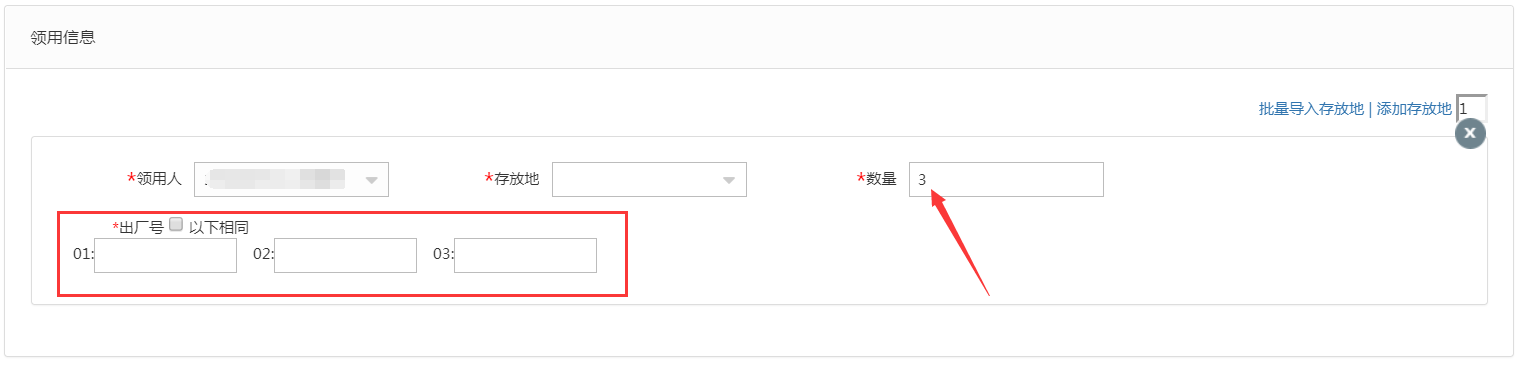 第二步：在设备信息填写完成并保存后，可以看到如下界面，确认无误后，点击右上角的【提交设备建账申请】，等待单位资产管理员审核。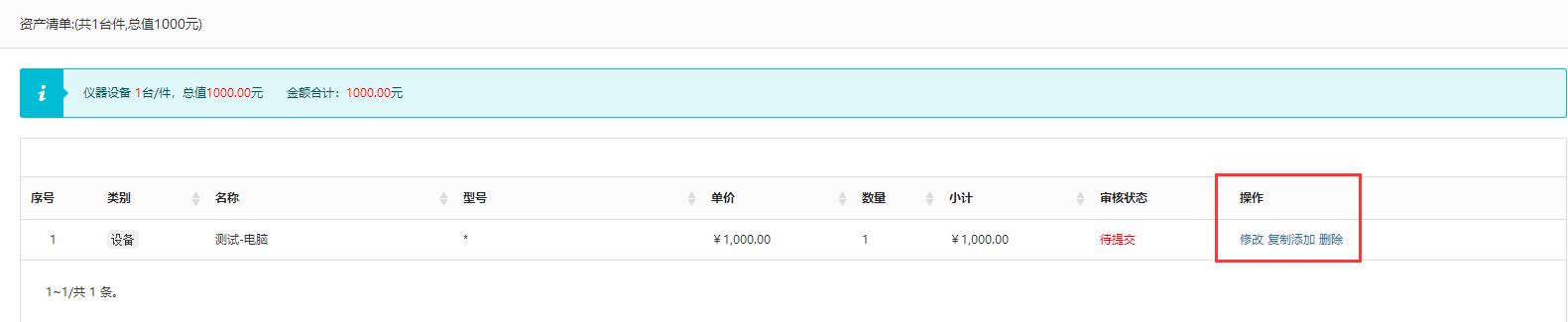 注意：在图中的“辅助操作栏”栏中，可以对已经填写并保存后的设备信息进行修改、复制添加、删除，它们的含义为：【修改】：对已经填写的此条设备信息进行修改，修改后点击【保存】，自动回到此界面；【复制添加】：如果教师准备填写的下一条设备信息和本条信息大致相同，可以复制本条信息所有内容再进行修改；【删除】：删除此条设备信息，请慎重操作；第三步：信息填写完成后，在图中的“业务提交栏”中，可以对此业务进行暂存和提交建账业务申请，如图：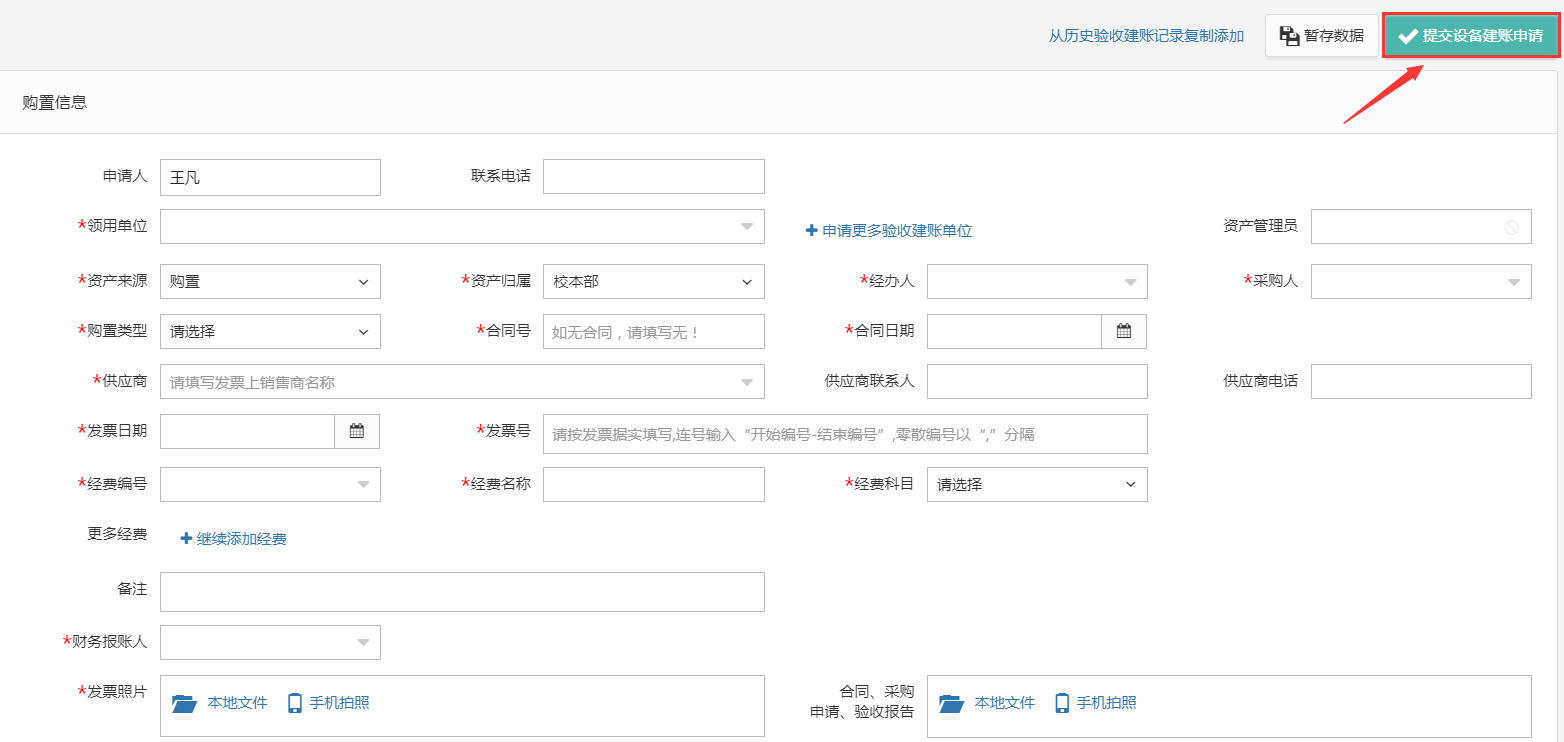 教师可以在【资产业务办理】→【建账业务】下查看到建账业务的申请记录和业务状态，如下图所示：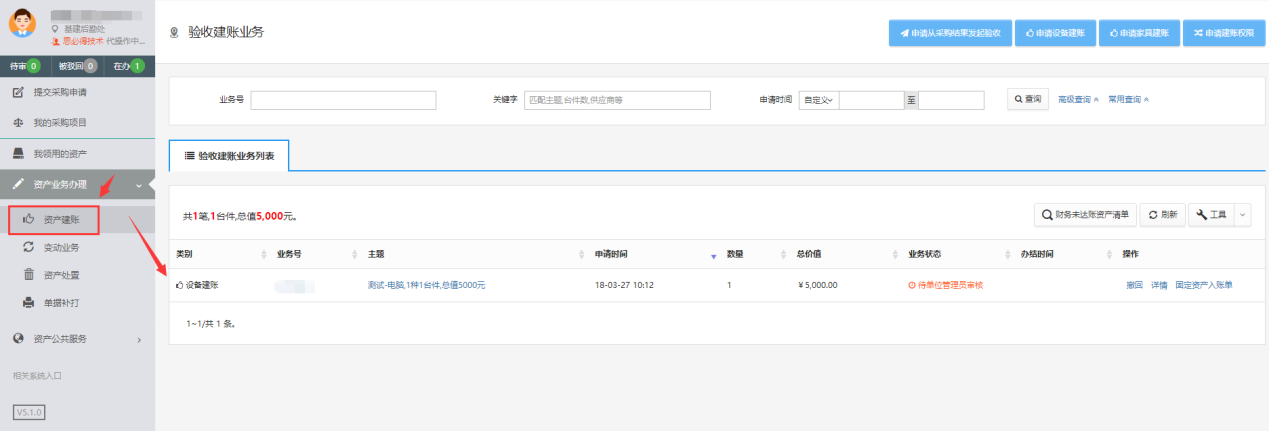 注：如果提交待审的建账申请需要修改，可以点击【撤回】，修改后再重新提交。单位资产管理员审核第一步：单位资产管理员登录平台后，点击右上角的【待审】，进入待审页面，查看教师提交的设备建账申请，点击【处理】，如下图所示：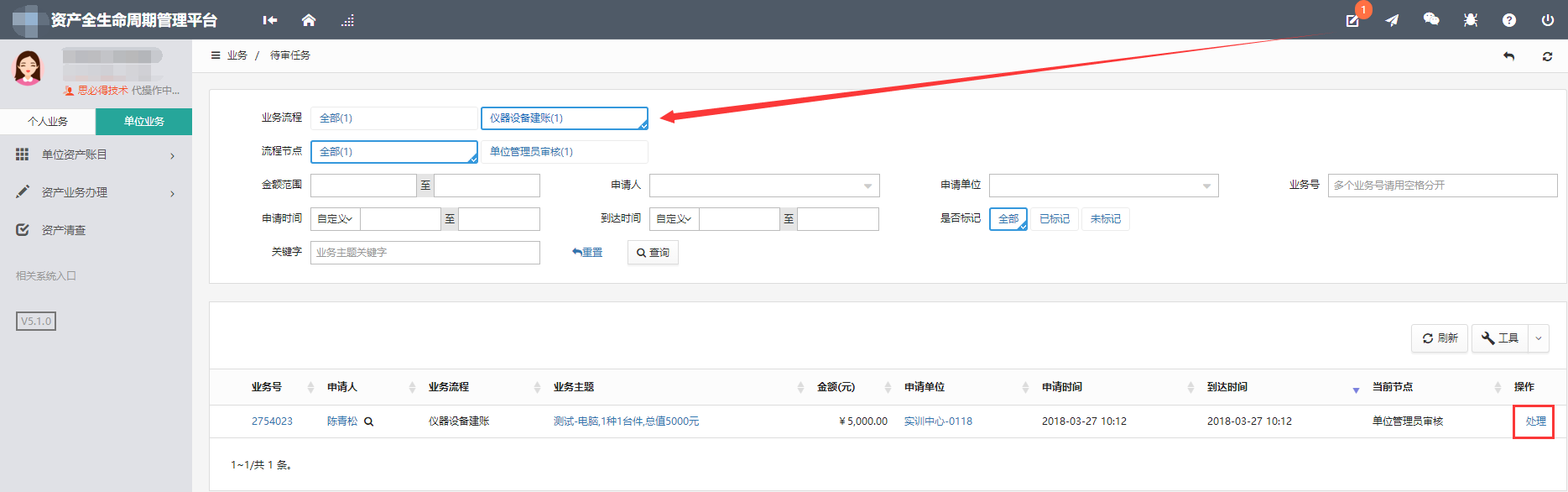 第二步：单位资产管理员在审核验收信息时，核对完购置信息后，对资产信息进行核对批准，特别要注意核对分类号信息。确认信息无误后，点击【批准】，审核通过，如下图所示：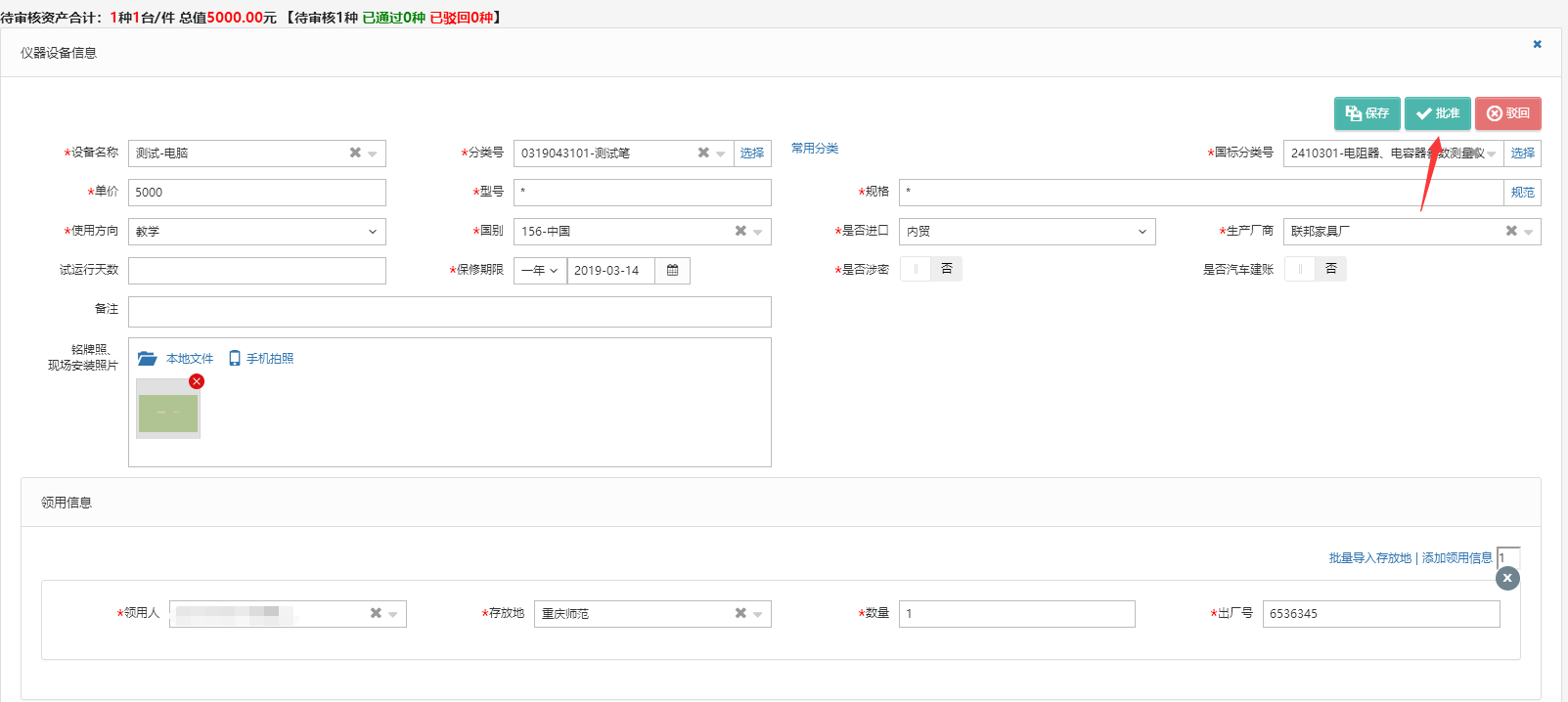 资产处建账终审第一步：建账终审岗领导登录平台后，点击右上角的【待审】，进入待审页面，查看教师提交的验收申请，点击【处理】，如下图所示：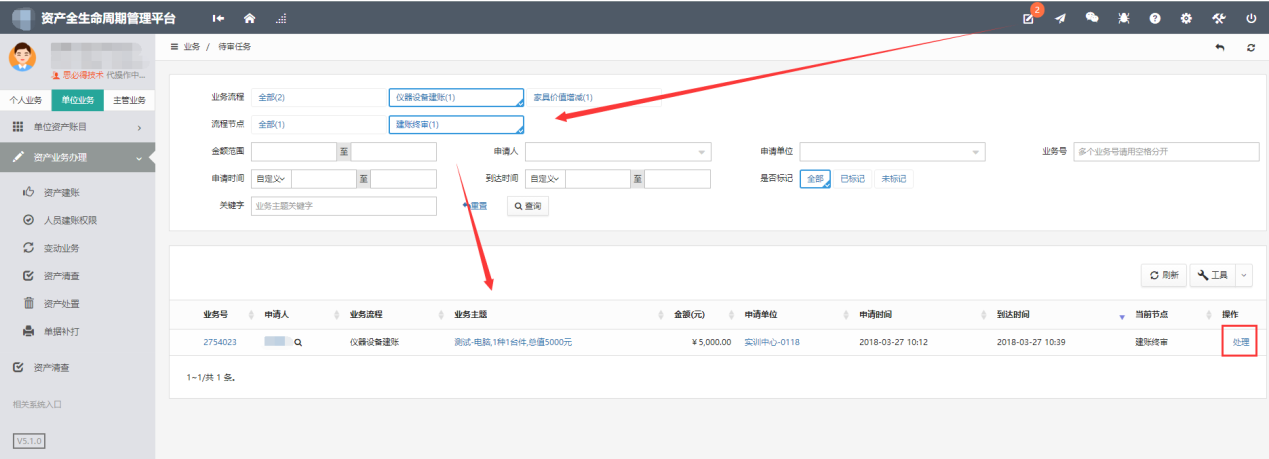 点击【处理】，转到审核页面，审查验收入账资料，审查提交资料的准确性，完整性，确认无误后，点击【批准】，如图所示：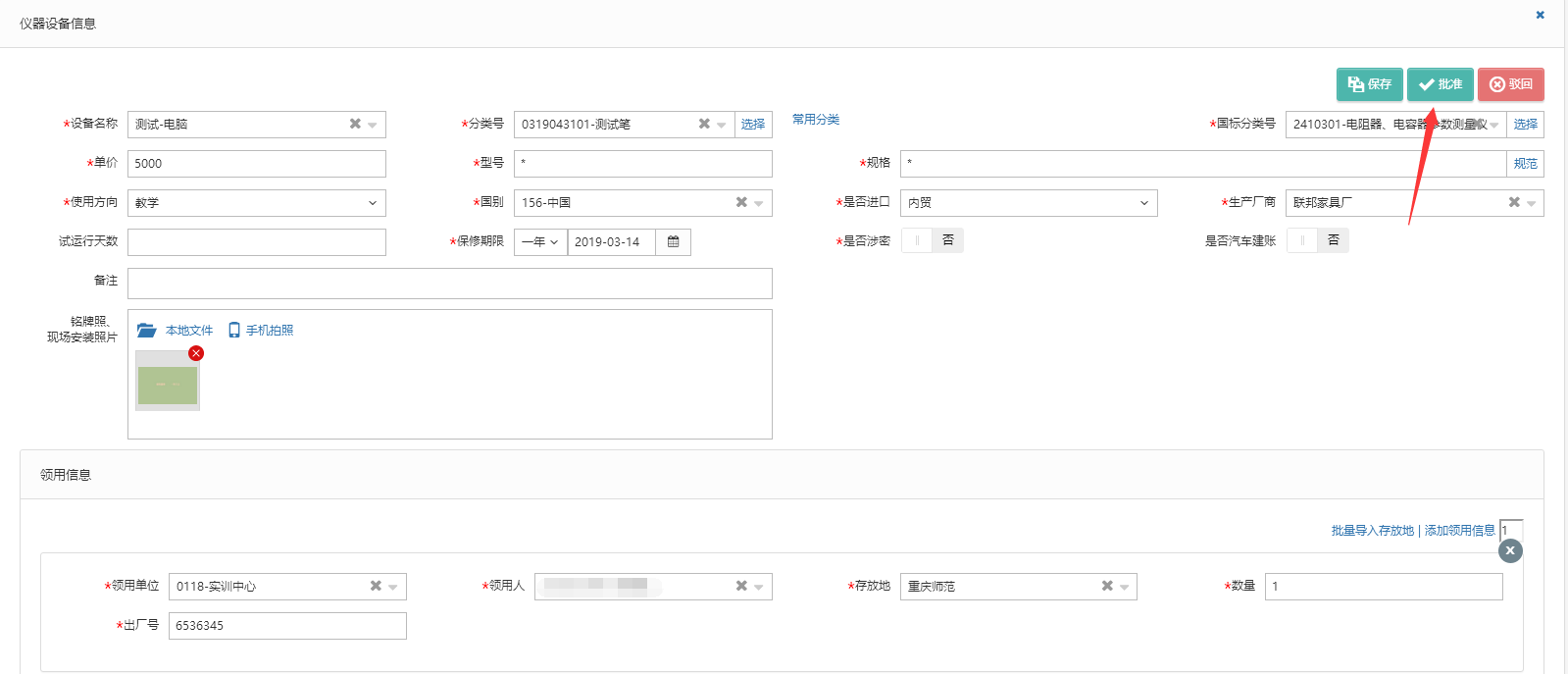 常见问题如果查看已提交建账业务的设备教师登录平台，依次点击【个人业务】→【资产业务办理】→【建账业务】，可以看到已提交建账业务的设备信息，并可执行相应操作，如图所示：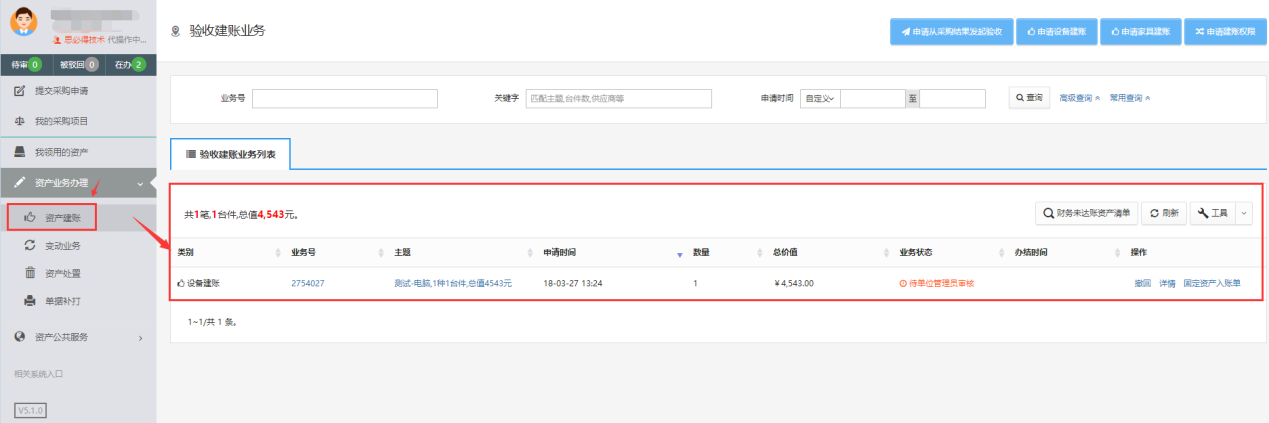 被驳回或者暂存的业务在查看历史建账列表时，能看到这笔被驳回或者暂存的业务，点击修改：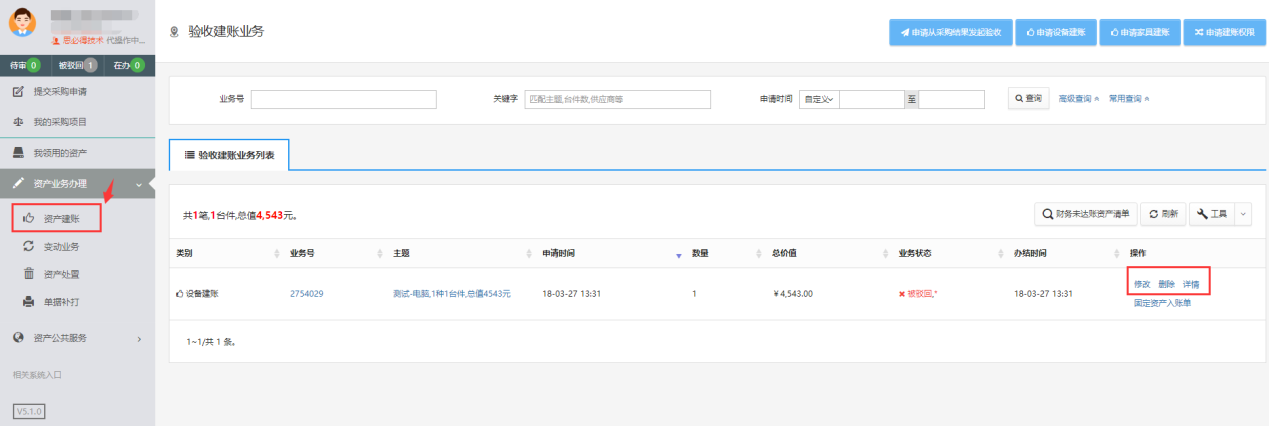 在点击修改后进入资产录入信息界面，最下方的资产清单可以看到这个资产的审核状态是已驳回，点击这里的修改，对资产的信息进行确认，最后保存，就能成功提交了。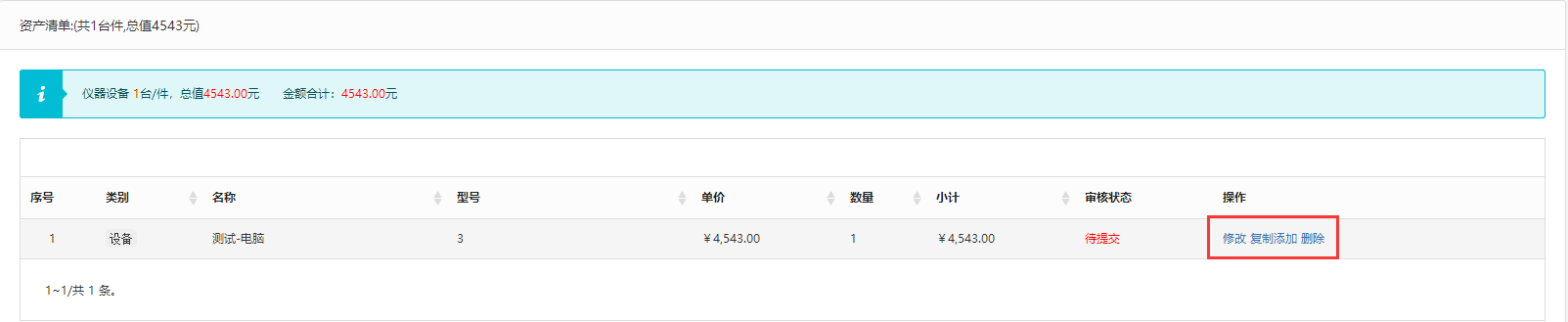 建账权限每个老师都必须有相应单位的建账权限，才能在该单位申请建账，单位管理员才能把资产变更到该领用人名下。教师如何申请单位建账权限第一步：教师在“个人业务”下，点击【资产业务办理】→【建账业务】进入建账业务业务页面，点击【申请建账权限】，如下图所示：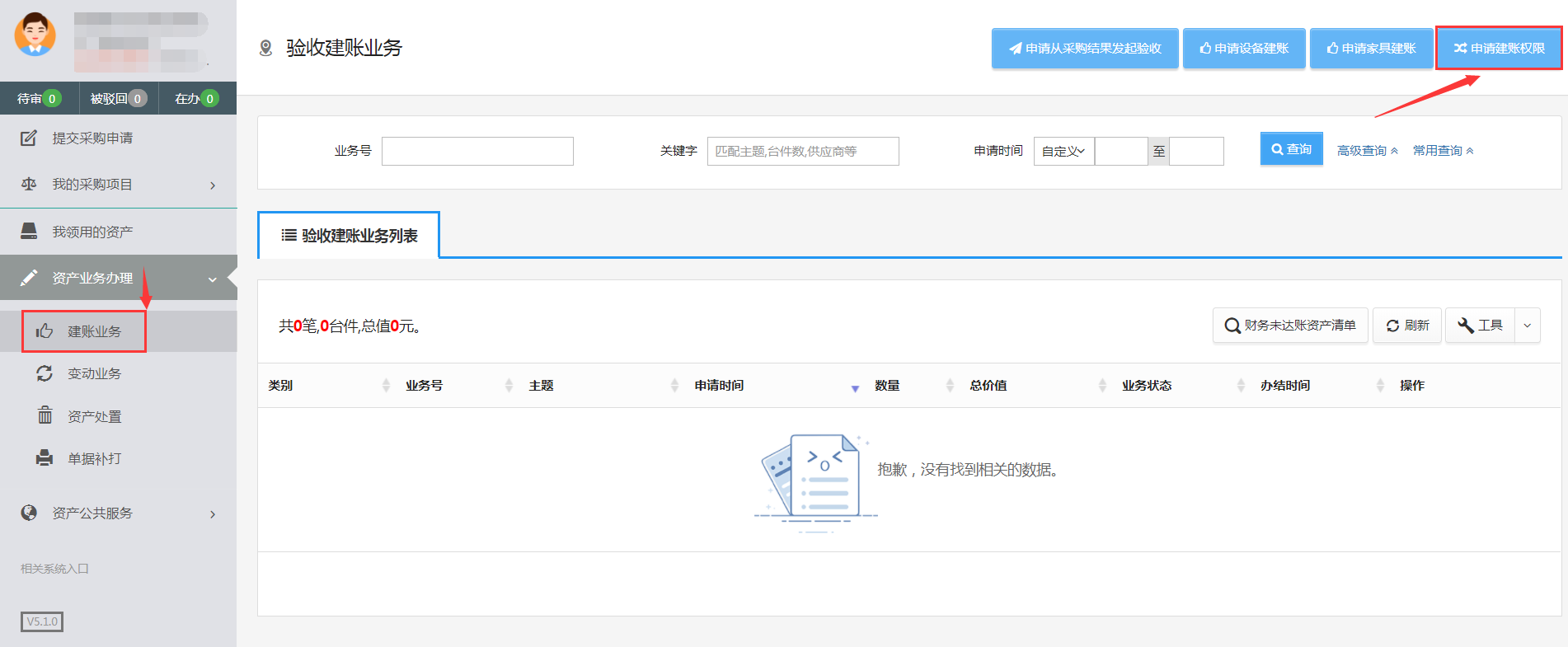 第二步：选择需要的建账单位并填写申请理由，点击【提交申请】，如下图所示：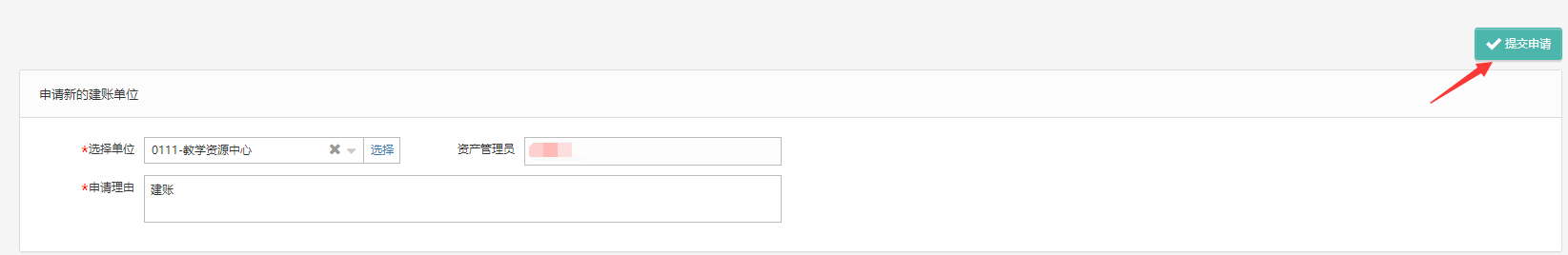 第三步：单位资产管理员点击【待审】进入待审页面，查看教师提交的建账单位申请，点击【处理】，核对信息无误后，点击【批准】，申请教师就拥有了在该单位建账的权限，如下图所示：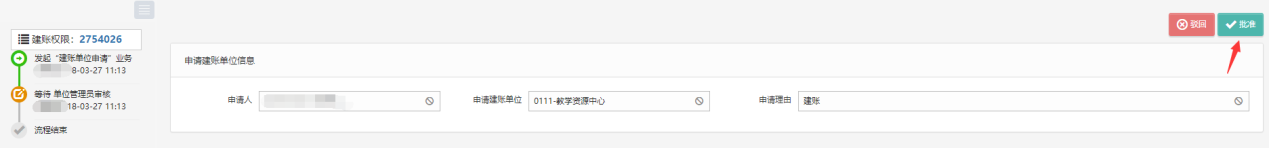 变动业务申请领用人变动业务介绍变更领用人业务是指：在同一个领用单位内同一资产管理员管理下，资产的管理权限在领用单位内部人员之间移交。变更领用人只能是个人业务才能办理。一次只能提交同一个单位下的资产；一次可以提交多台、件；特别说明；单位资产管理员可单台、批量修改领用人，或者由资产管理部门批量修改。修改后系统自动记录变动日志。资产管理部门可以直接修改领用人信息，进行单台修改和批量修改操作。业务流程原设备领用人提交领用人变更申请；新领用人审核确认，并填写新存放地；单位设备管理员审核；设备领用人正式变更。业务办理流程原设备领用人提交领用人变更申请第一步：教师依次点击【资产业务办理】→【变动业务】→【申请领用人变更】，进入申请领用人变更页面，如图所示：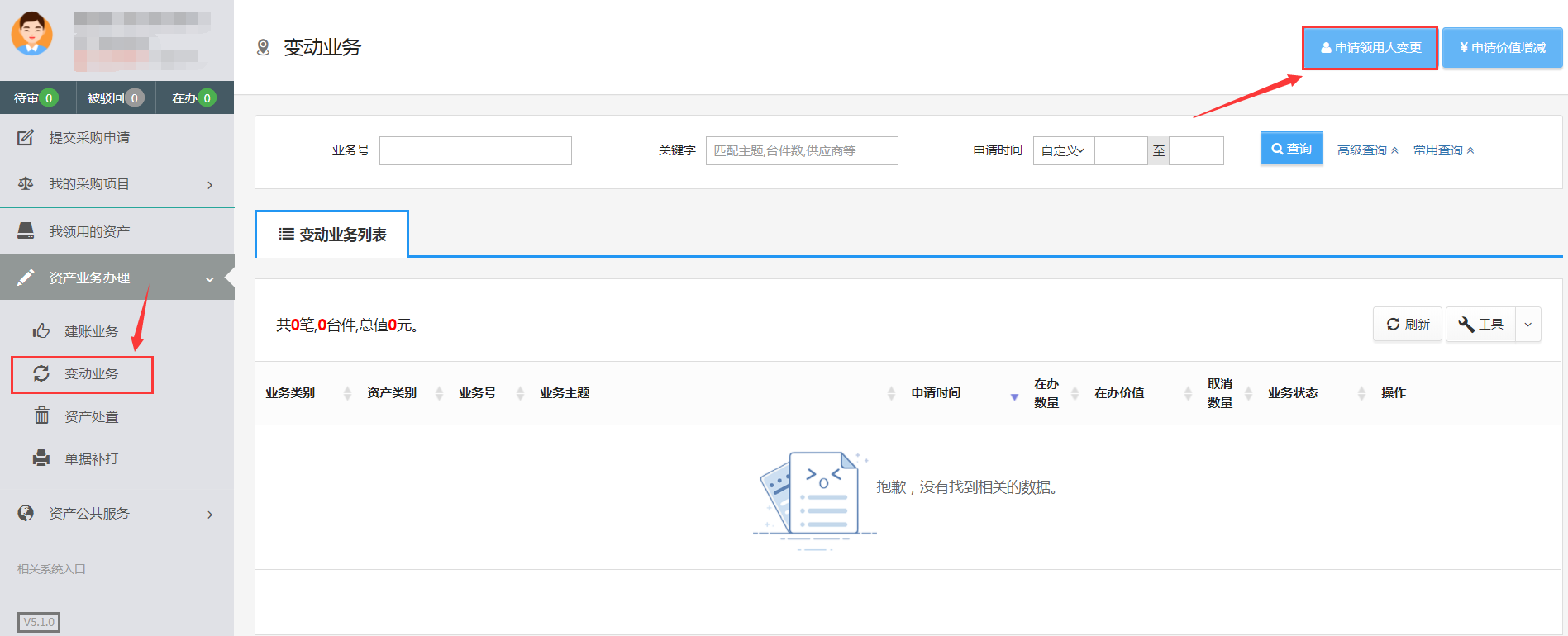 第二步：通过一定条件，如领用单位、资产编号等信息进行筛选，查找到需要办理变更业务的设备，点击资产信息最右边的图标选择该设备，页面右侧会实时显示出来已选设备的数量和价值信息，勾选完成后，点击【下一步】，如下图所示：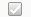 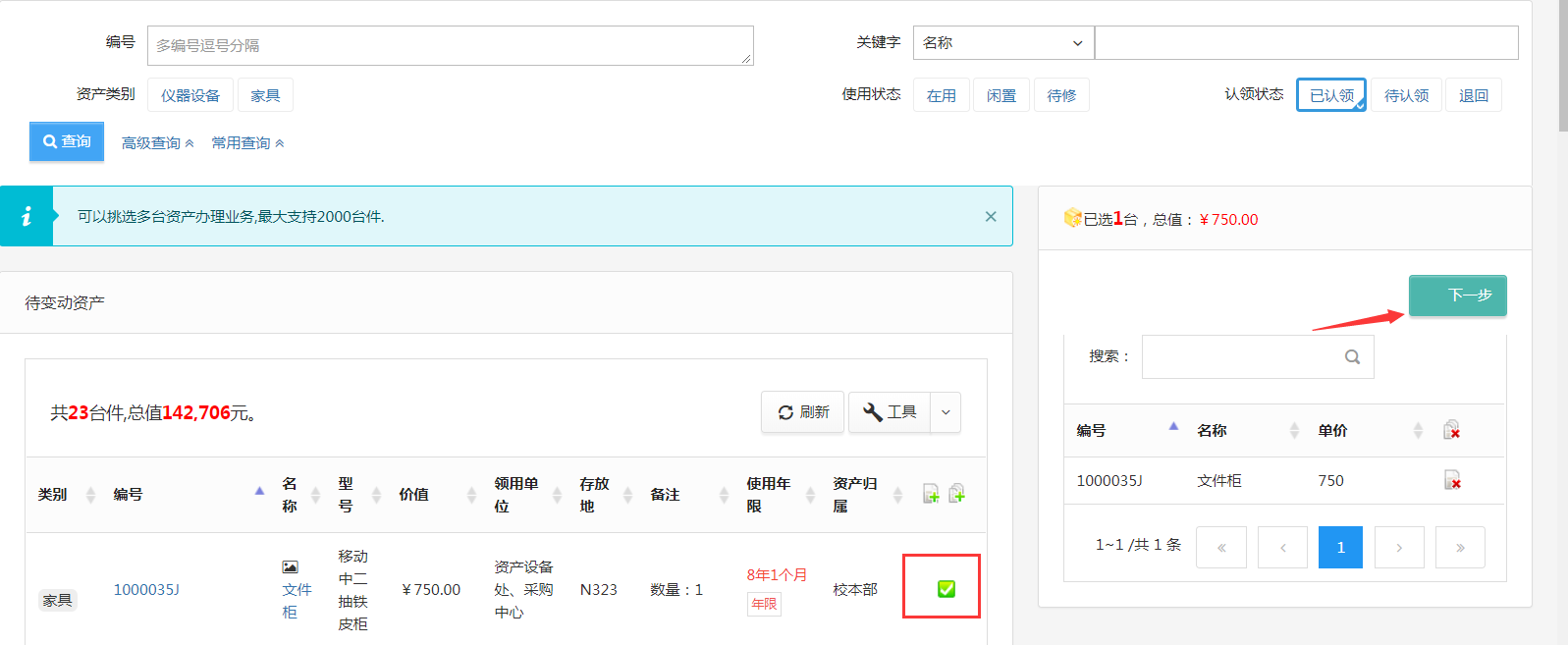 注意：在查询条件中， “编号”可以一次性填写多个（请用逗号分隔），也可以从Excel表格中整列复制粘贴。原资产领用人提交申请变更领用人申请注意事项：不得“自己的资产变更给自己”；一次可以提交多台资产，但只能提交同一领用单位内的资产；资产的接收者，只能是拥有在该资产所单位建账权限的人员；申请变更领用人的资产必须处于已自查，已认领状态，且未正在办理其他业务；提交业务后，请尽快联系资产新领用人登录国资全生命周期管理平台确认。第三步：在业务信息填写页面，选择“新领用人”，填写“变更理由”，确认信息后，点击【提交变更申请】，如下图所示：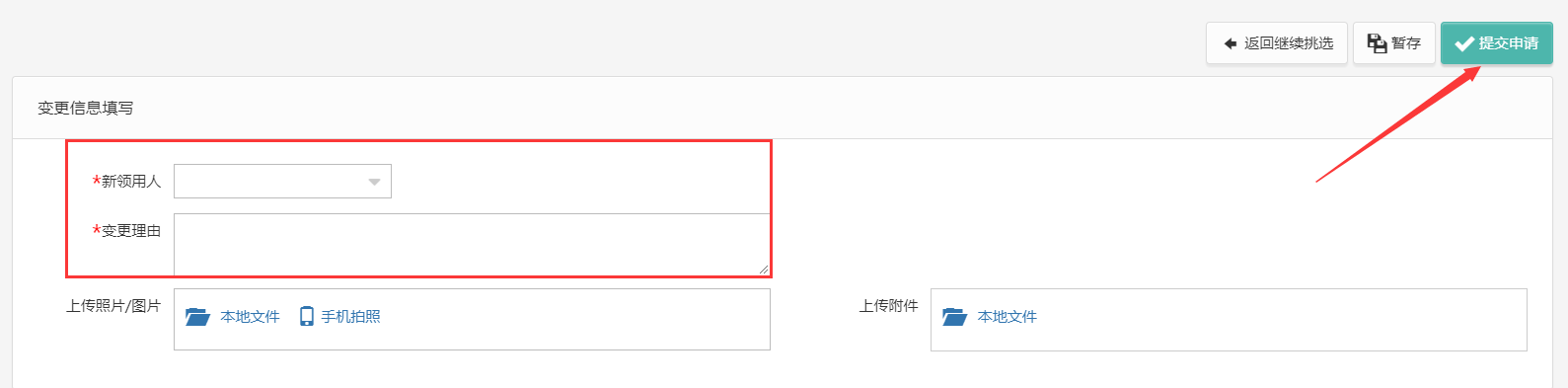 新领用人审核新领用人登录平台后，点击待审，进入待审业务页面，查看原设备领用人提交的申请领用人变更业务，点击【处理】，进入审核页面；新领用人在审核时，若对存放地等信息需要进行修改，则可以直接在设备信息中进行修改，仔细核对信息，核对完成点击批准，如图：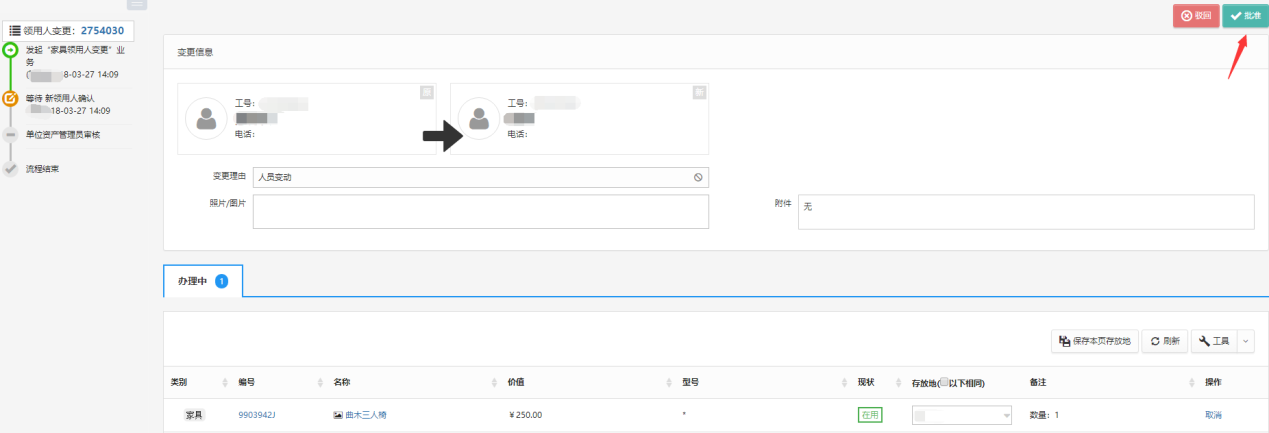 单位资产管理员审核第一步：单位资产管理员登录管理平台后，点击【待审】，进入待审业务页面，查看资产领用人变更业务，点击【处理】,进入审核页面，如下图所示：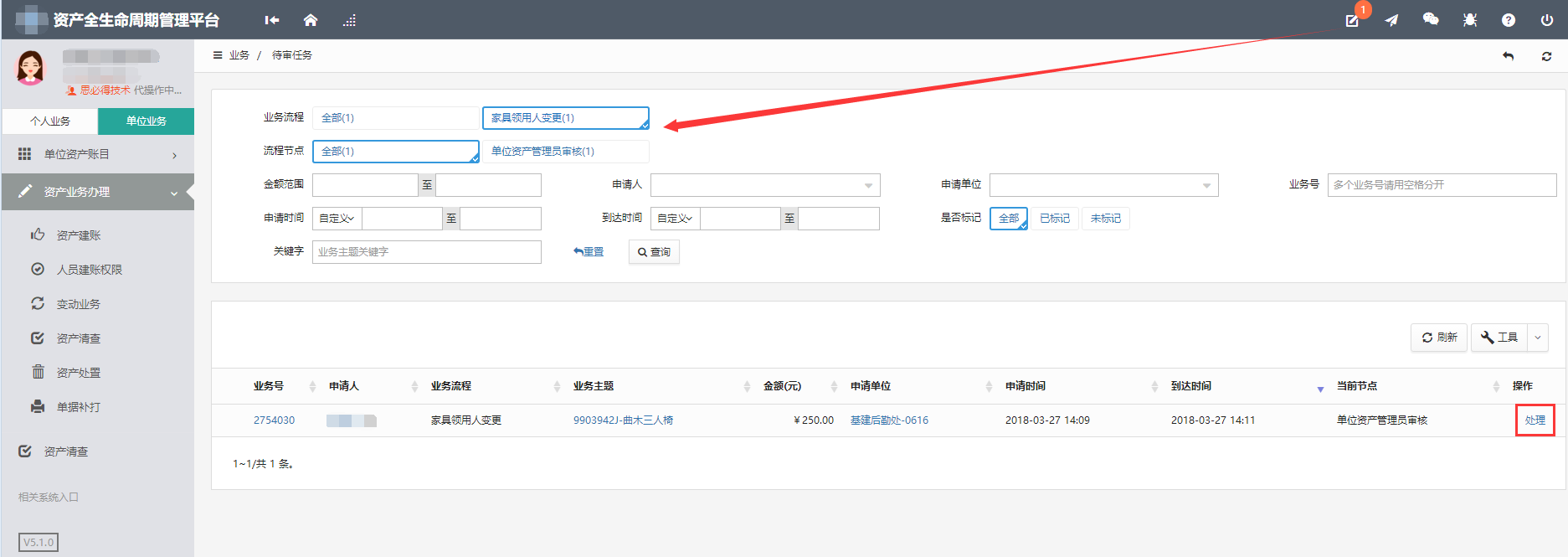 第二步：确认信息无误后，点击【批准】。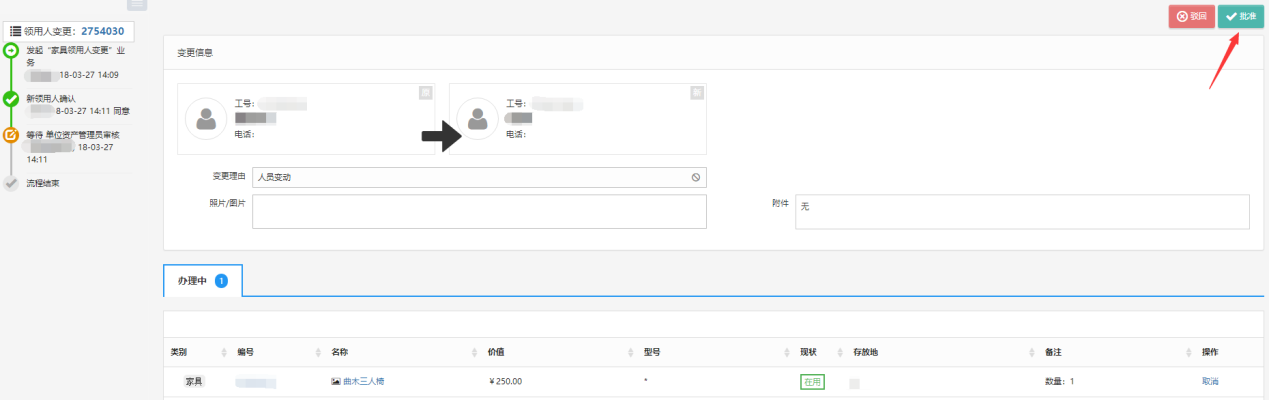 常见问题如果查看自己提交的变动业务在“个人业务”下，点击【资产业务办理】→【变动业务】，可查看到自己提交的业务，如图所示：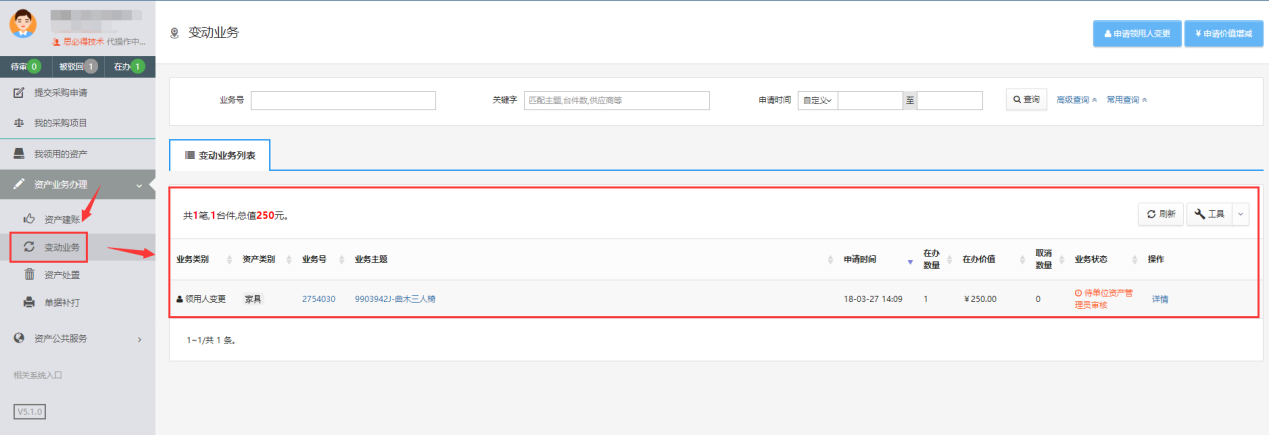 新领用人查看新领用人的设备新领用人登录管理平台后，点击【我领用的设备】，可以查看认领的资产，如下图所示：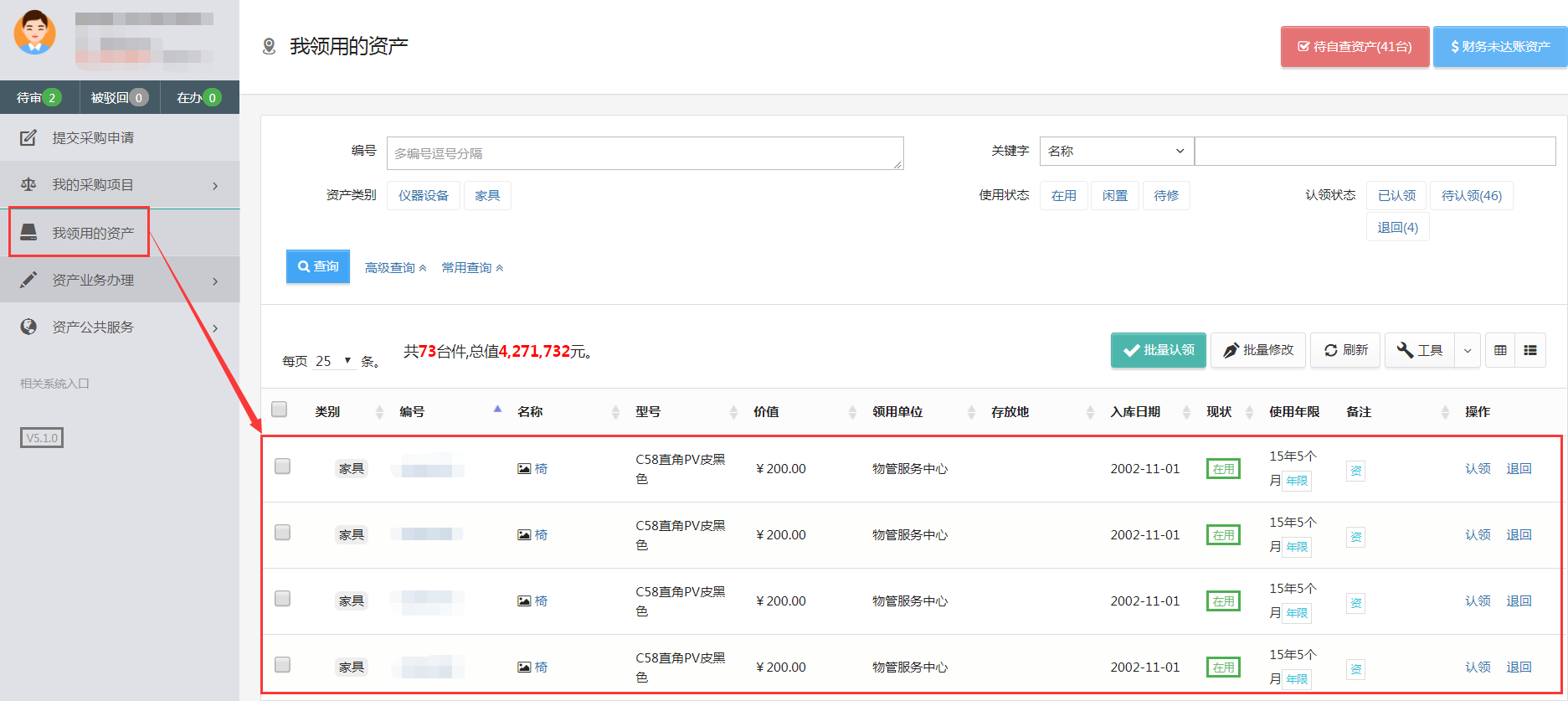 申请价值增减业务介绍价格变动业务是指：合同尾款拒付，或扣留；附加价值变动（非附件、开发费）；特殊原因导致建账后设备单价发生变动；建账阶段人为价格错误，不属于价格变动，应该走建账修订；单位设备管理员可在“单位业务”菜单下，代老师办理价格变动业务。价格变动业务规则：可以单台，可以批量办理；批量办理只能是同此建账的批量，每台设备都要有对应具体单价变动，变动总额自动累加。领用人发起价格变动申请；单位资产管理员审核资产处审核打印《增减值凭证单》领用人携带《增减值凭证单》、发票等前往财务处报账价格变动完成，业务办结；业务办理流程教师提交价值增减申请第一步：设备领用人登录管理平台后，点击【资产业务办理】→【变动业务】，选择“申请价值增减”，如图：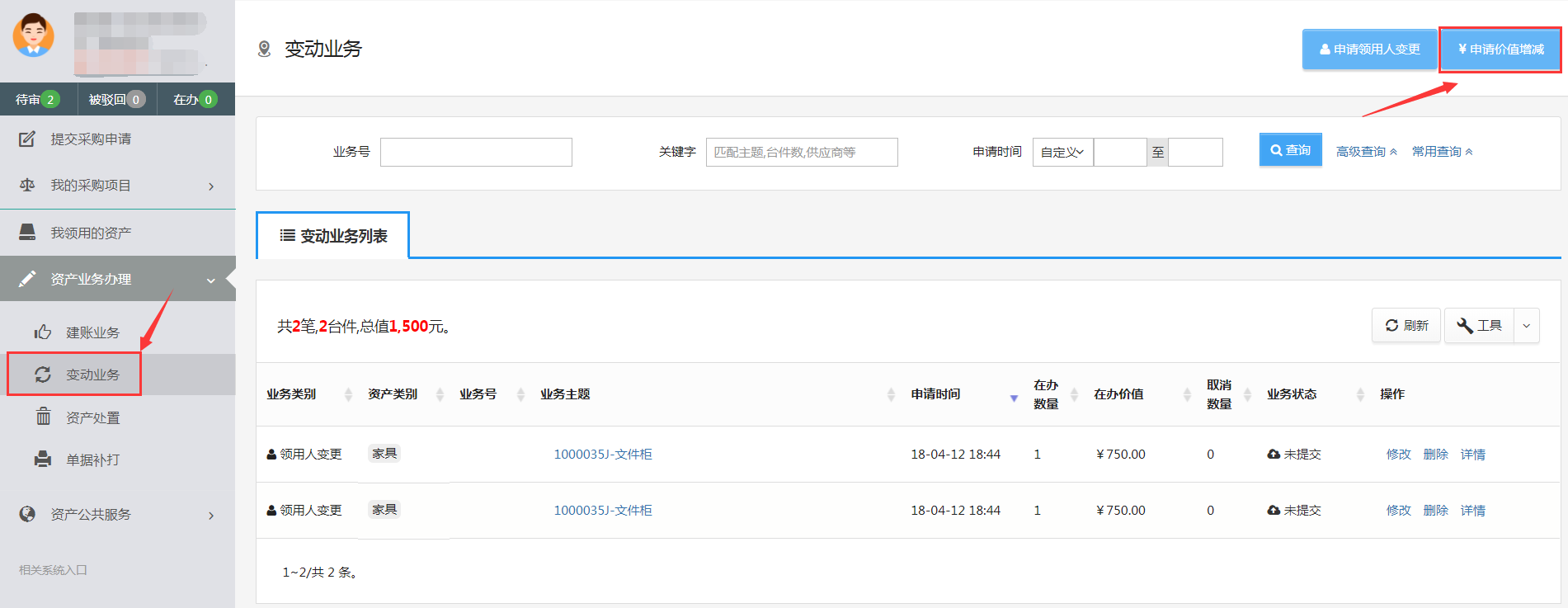 第二步：进入价值增减页面后，在界面可以通过一定条件进行筛选，如编号、资产类别等信息进行筛选。编号可以填写多个，请用逗号分隔。查找到自己需要办理的设备后，点击设备信息旁中的号选择设备，选择的设备会在右边显示出来，然后点击下一步进行操作，如图：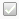 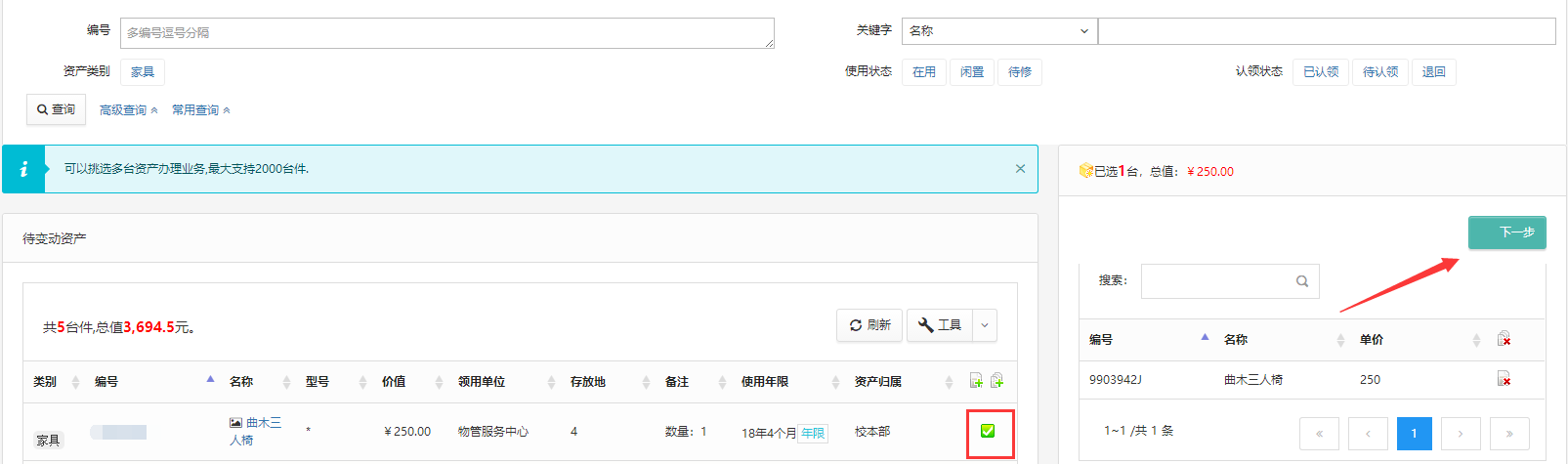 第三步：在业务办理页面，业务办理人请认真填写变动原因、变动金额等必填信息，选择变动类型，如图：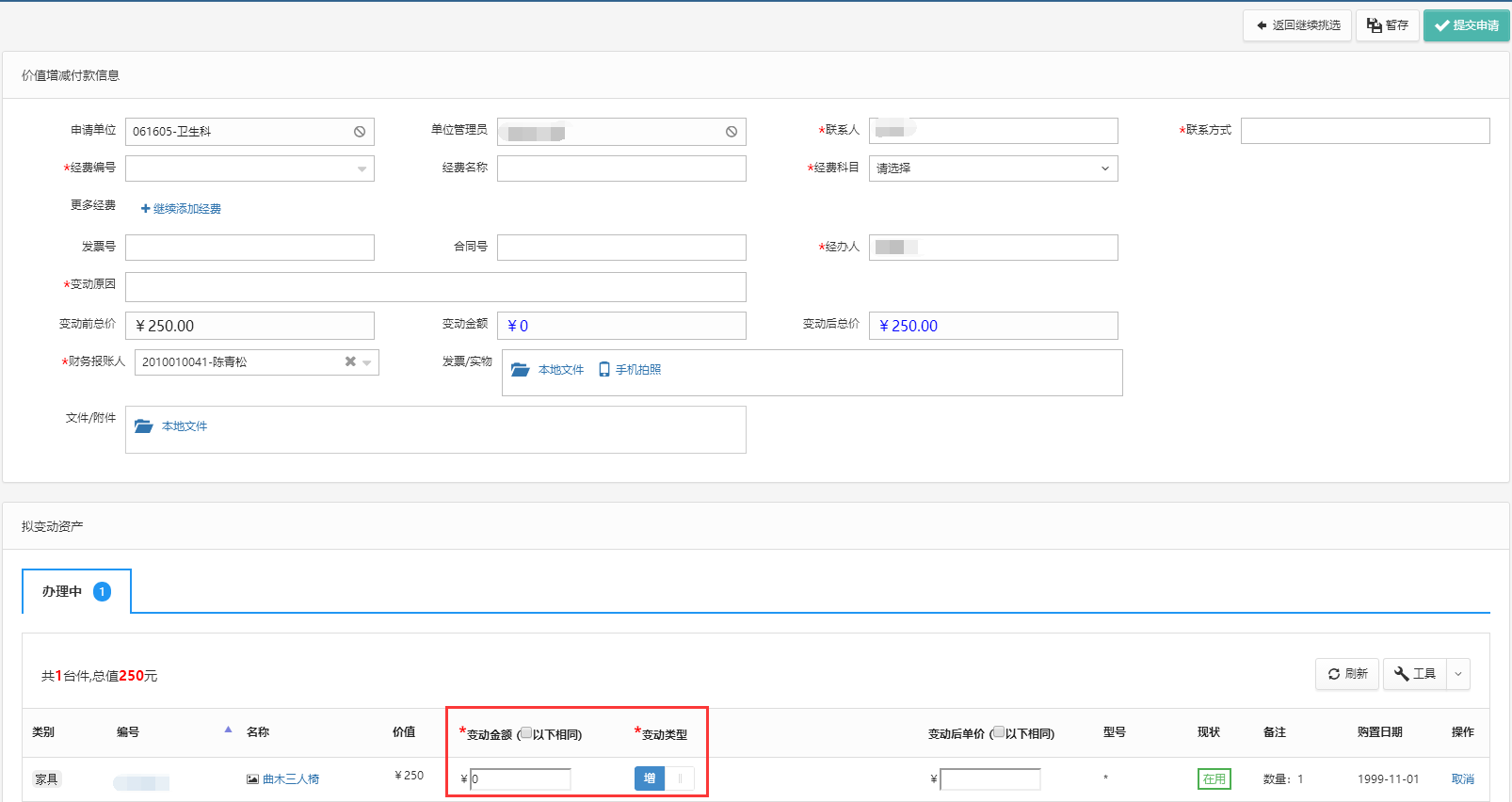 单位资产管理员审核第一步：单位资产管理员登录平台后，点击【待审】，进入待审业务页面，查看价值增减业务申请，点击【处理】，进入审核页面，如图所示：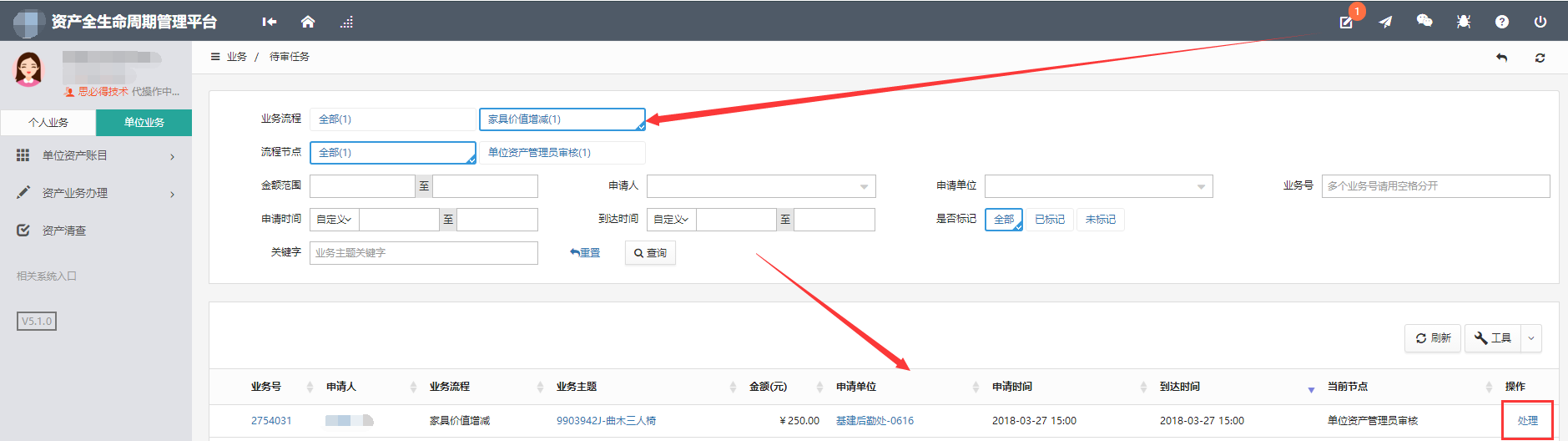 第二步：单位资产管理员登录平台后，点击【处理】，进入审核页面，核对信息无误后，点击【批准】，如图：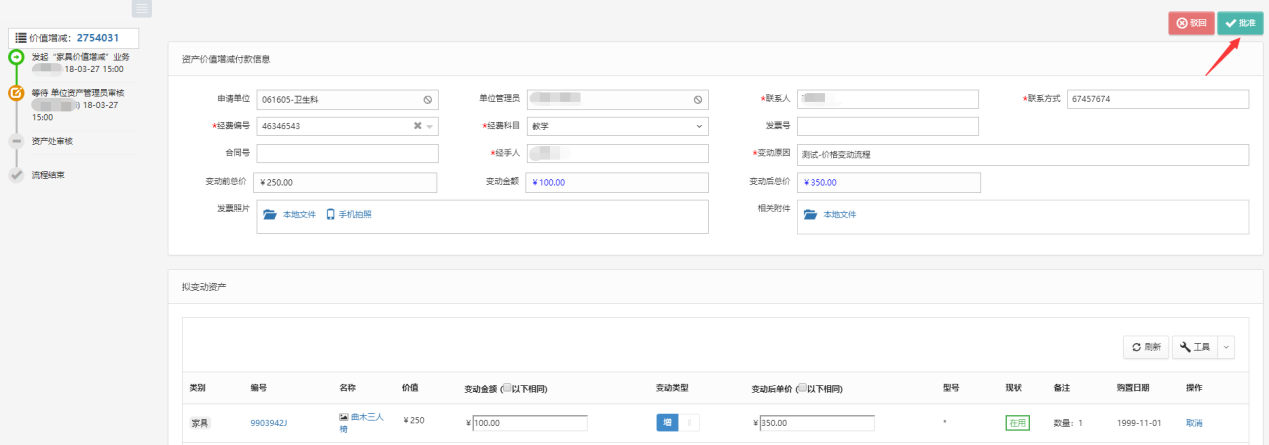 资产处审核资产处领导登录平台后，点击【待审】，进入待审业务页面，查看价值增减业务申请，点击【处理】，进入审核页面：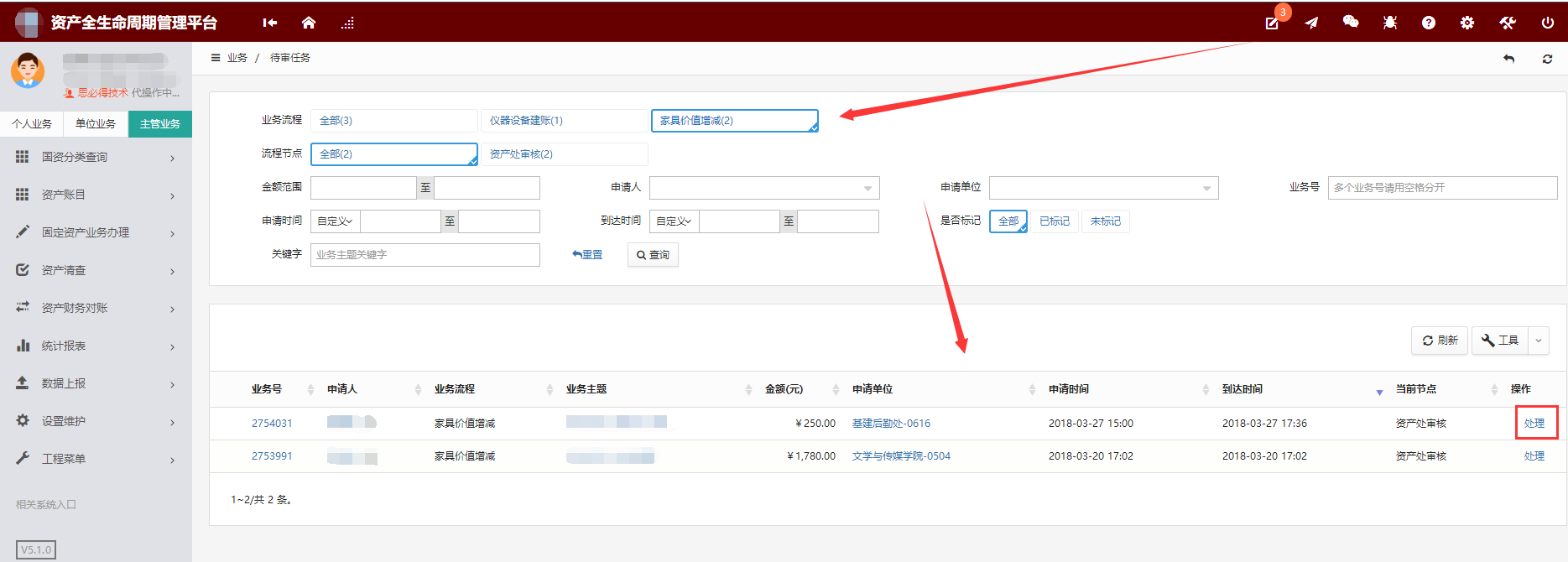 核对信息无误后，点击【批准】，如图：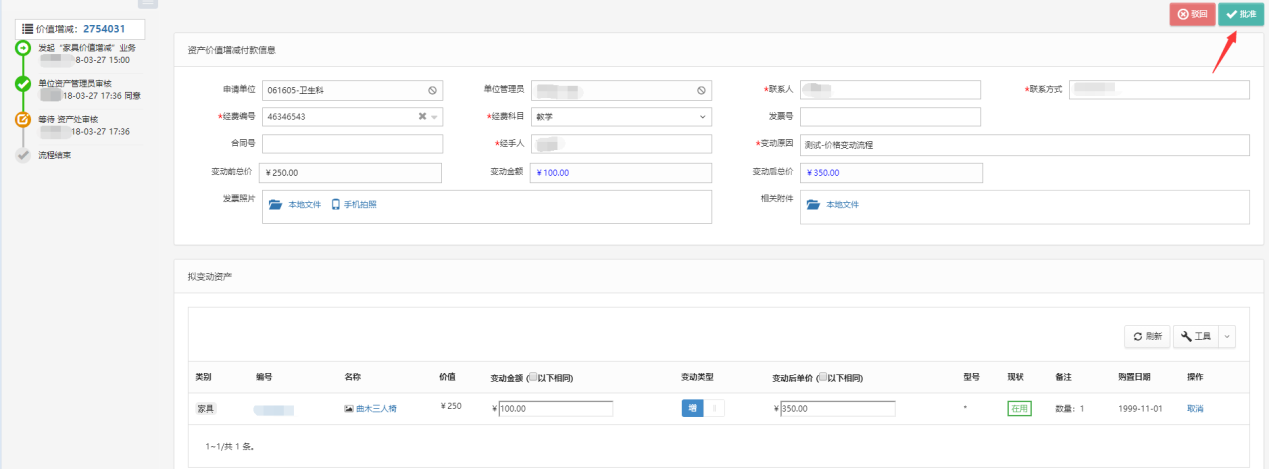 常见问题如何查看价值增减记录普通教师可以在“个人业务”下，点击【资产业务办理】→【变动业务】,查看自己申请的价值增减业务记录，如下图所示：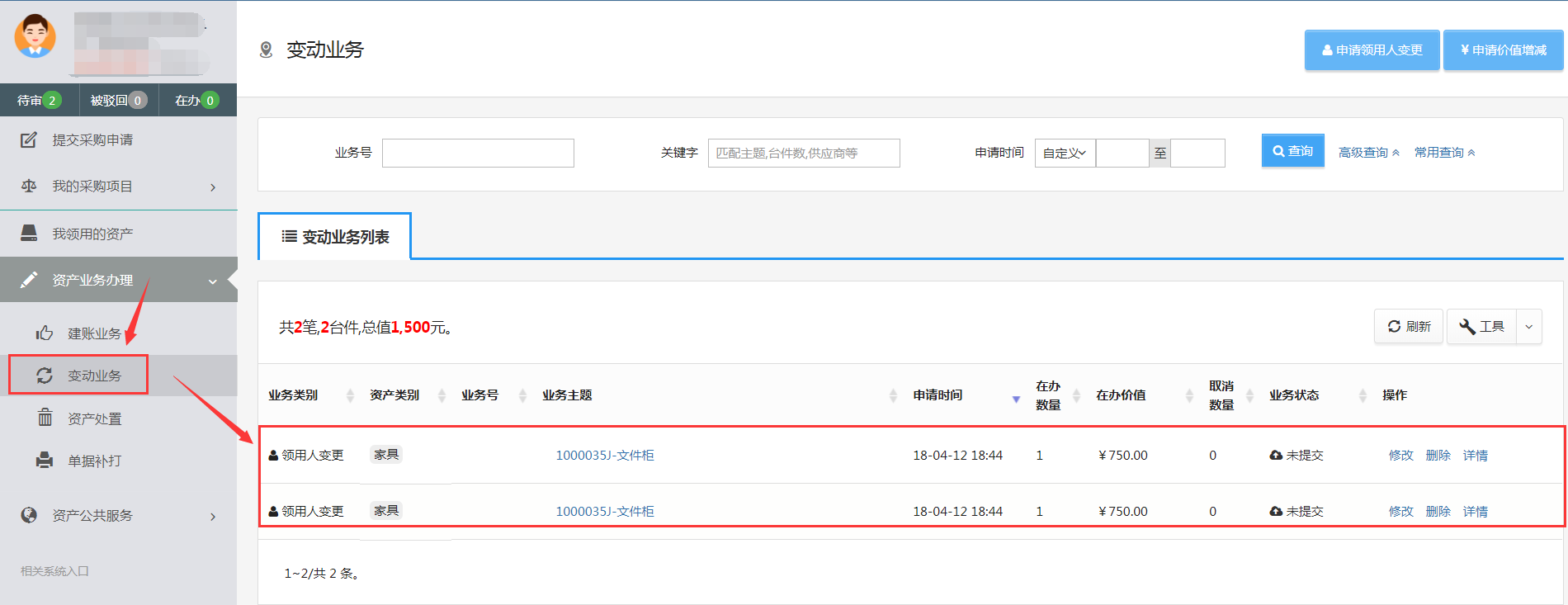 业务状态列查看业务的状态及流程节点。提交业务后，发现信息填写有误,点击“操作栏”下的【撤回】，撤回后，可对该业务进行修改并重新提交处置管理报废业务业务介绍实现报废、退库业务的网络化流程化办理。所有处置类业务在完成业务审批后，均需要进入汇总报批环节，上校办公会决议后进行教委报备后，再进行财务销账和设备销账。报废业务是指：设备由于损坏不能维修、没有维修价值，残值存在的设备下账；一般需要校验购置年限，年限短或者没过质保的一律不允许报废；大仪设备需要单独提交报废业务，提交报废业务后请立即打印《报废技术鉴定表》找相关老师签字；报废业务办理须知：凡属下列情况之一，均可申请报废。设备的技术与质量标准；技术性能落后，不能满足教学科研要求的最低标准和需要；长期使用，已经磨损老化；因事故或其他原因造成损坏，不能修复或无修复价值。业务流程设备领用人在自己名下设备中勾选设备，发起报废申请；报废公示；单位资产管理员审核并汇总；单位分管领导审核；资产价值5万以下由单位管理员组织鉴定并上传报废技术鉴定表资产处审审核（资产价值为5万以上由学院组织鉴定并上传报废技术鉴定表）；资产处分管领导审核审核完成后，残值回收岗持《残值回收单》进行资产回收并在系统中对回收结果进行确认；资产处对报废业务汇总；流程进入上校办公会报批、教委备案线下流程；教委备案成功后，设备系统中提交减账申请，发起财务预约。财务审核减账；资产管理系统中减对应资产下账。需按照分类控制是否达到报废年限，未达报废年限的设备、家具不能与已达报废年限的一并提交；提交未达报废年限的设备家具必须上传相关材料和文字说明（家具为15年，设备为6年）。贵重仪器设备单价≥5万的必须由资产处组织鉴定并上传专家鉴定意见表。业务办理流程设备领用人发起设备报废申请第一步：教师登录管理平台后，依次点击【资产业务办理】→【资产处置】→【申请报废】，开始办理设备报废业务，如下图所示：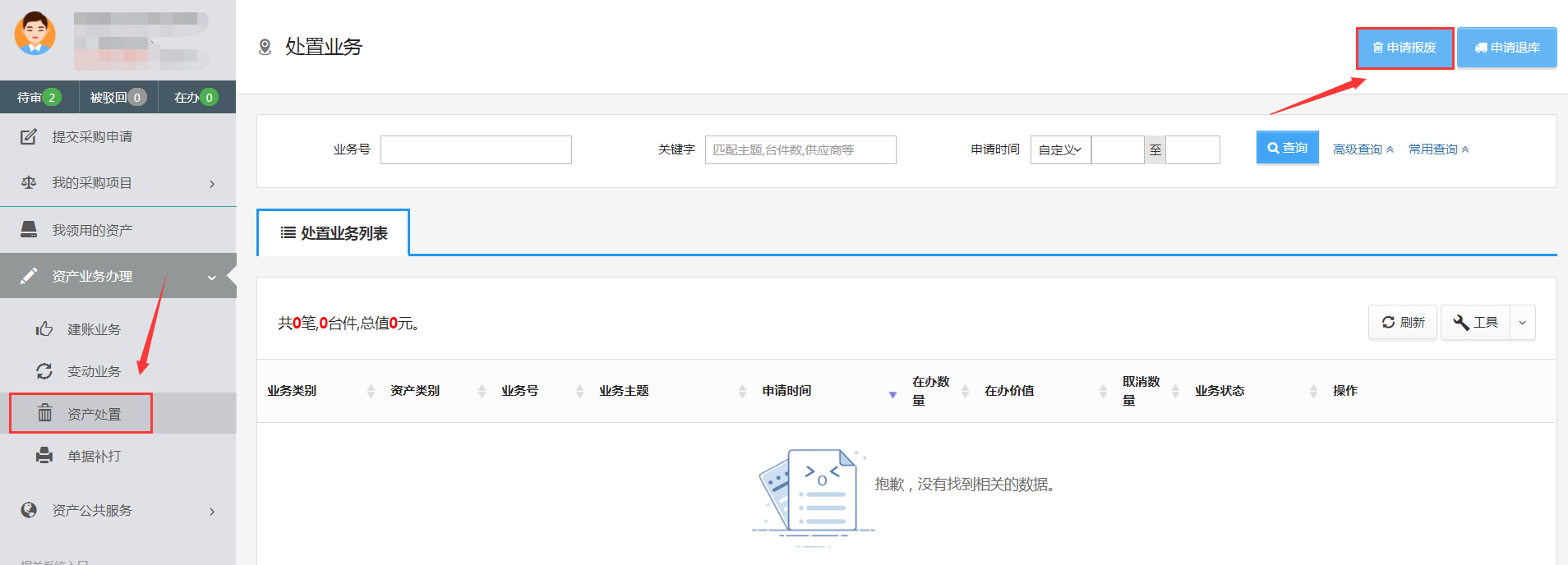 第二步：通过一定查询条件，如领用单位、编号等信息进行筛选，查找到需要办理报废的设备，点击该资产右侧的号进行选择，已经选择的设备信息在页面右侧会实时显示出来，选择完成后，点击【下一步】，如下图所示：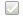 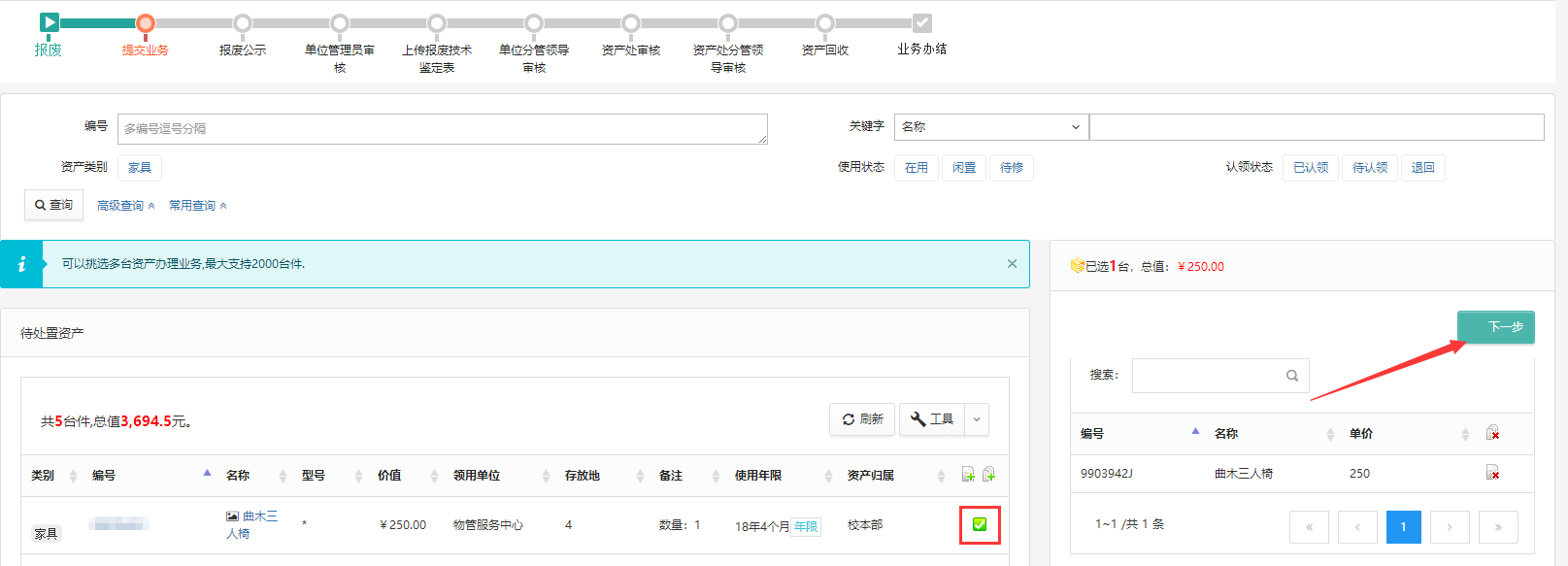 第三步：填写报废原因，也可在下拉菜单选择，点击【下一步】进入业务提交页面，如下图所示：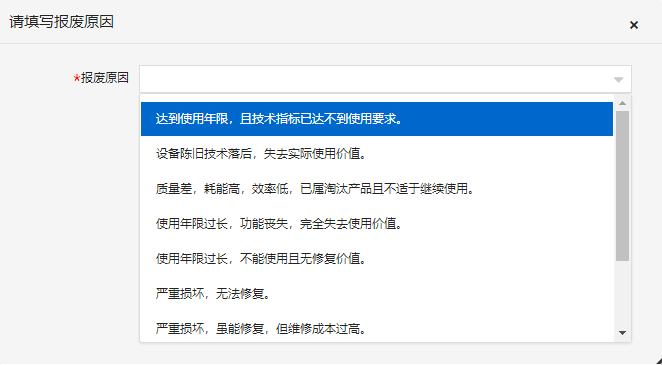 第四步：在业务提交页面，填写报废信息、上传报废实物照片，其中带“*”为必填项，确认资产列表中的设备信息，点击【提交申请】，如下图所示：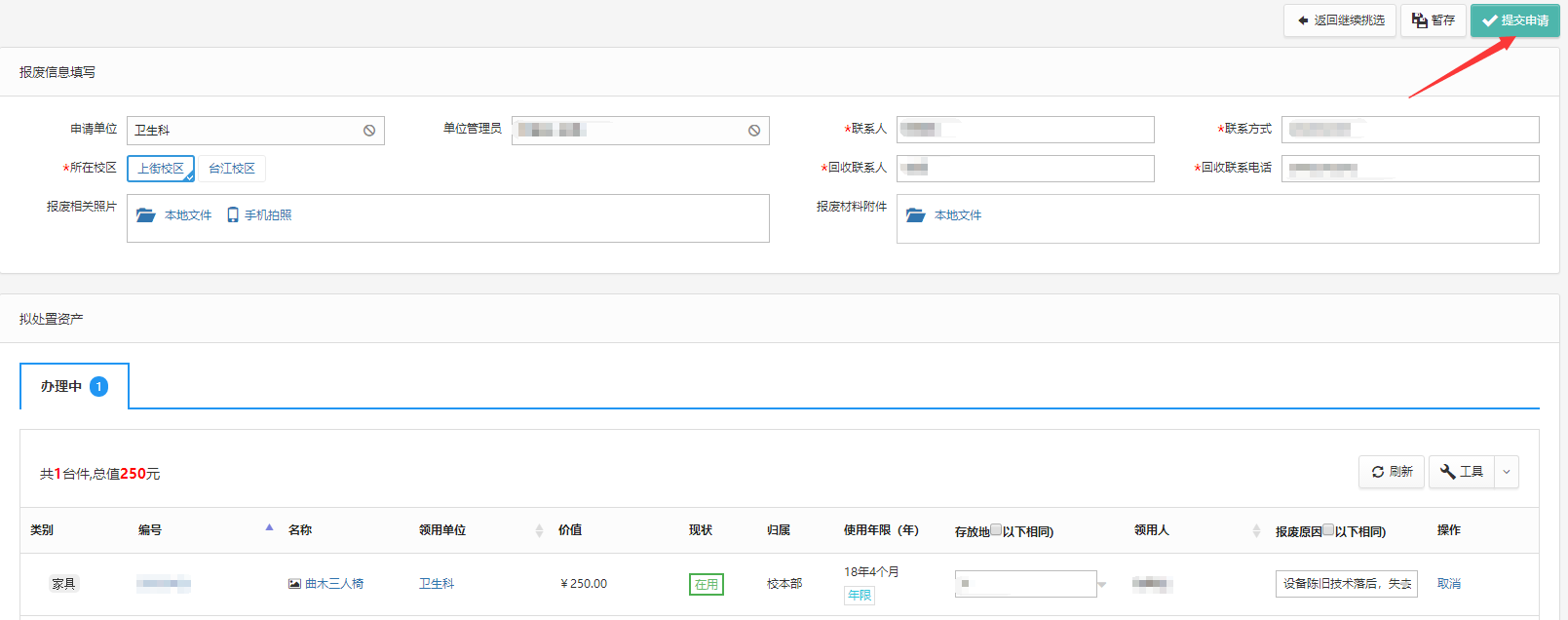 单位管理员审核单位管理员登录管理平台后，点击【待审】，进入待审业务页面，查看报废业务申请，点击【处理】，进入审核页面，核对信息无误后，点击【批准】，如图所示：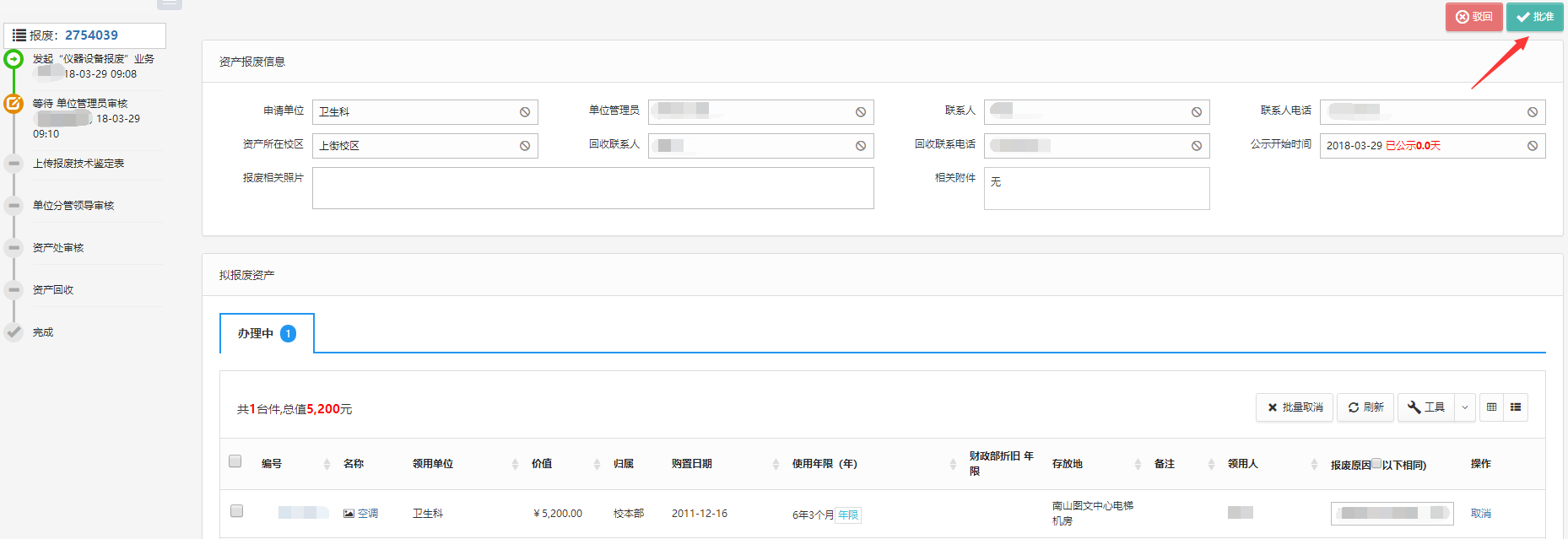 上传报废技术鉴定表单位资产管理员点击【待审】，在待审业务中找到报废业务申请后，点击【处理】进入待审业务页面，查看报废业务申请，点击【处理】，进入审核页面，上传《报废技术鉴定表》，然后核对信息，信息无误后，点击【批准】，如下图所示：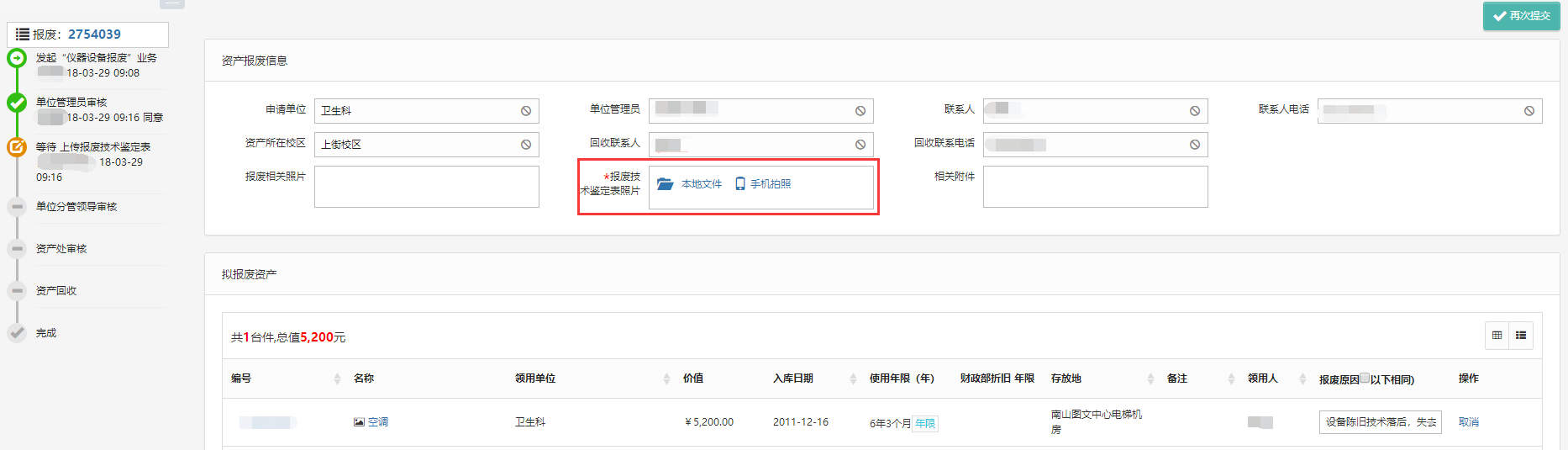 单位分管领导审核单位分管领导登录管理平台后，点击【待审】，进入待审业务页面，查看报废业务申请，点击【处理】，进入审核页面，核对信息无误后，点击【批准】，如图所示：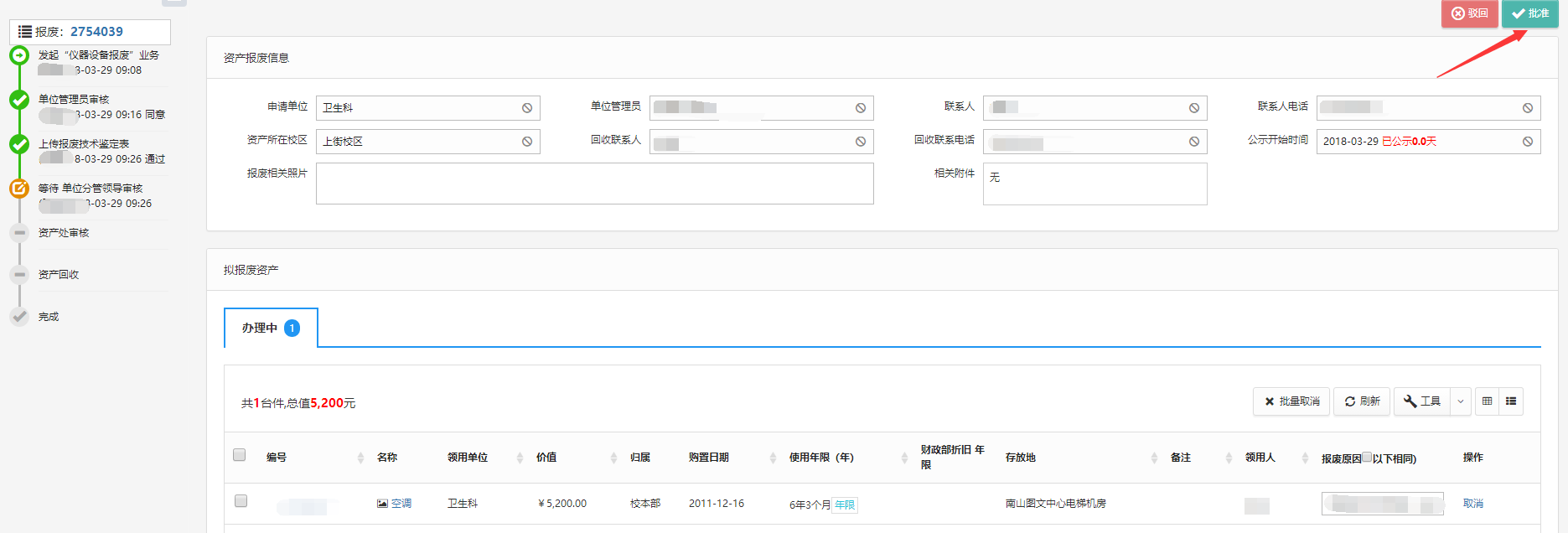 后续节点审核步骤同单位分管领导审审核步骤一致：详情参见4.2.4.2.4单位分管领导审核。退库业务业务介绍退库业务是指：建账后（甚至报销后），因为各种原因（质量问题，商家问题等）发生的退货和换货业务，需要从已入账数据退库；可能存在的历史原因建账数量错误，就需要退库；业务流程领用人提交退库申请； 单位资产管理员审核；单位分管领导审核；资产处审核；财务审核完成减账；资产系统设备减账。业务办理流程领用人提交申请第一步：普通教师登录平台，依次点击【资产业务办理】→【资产处置】→【申请退库】，办理设备退库业务，如下图所示：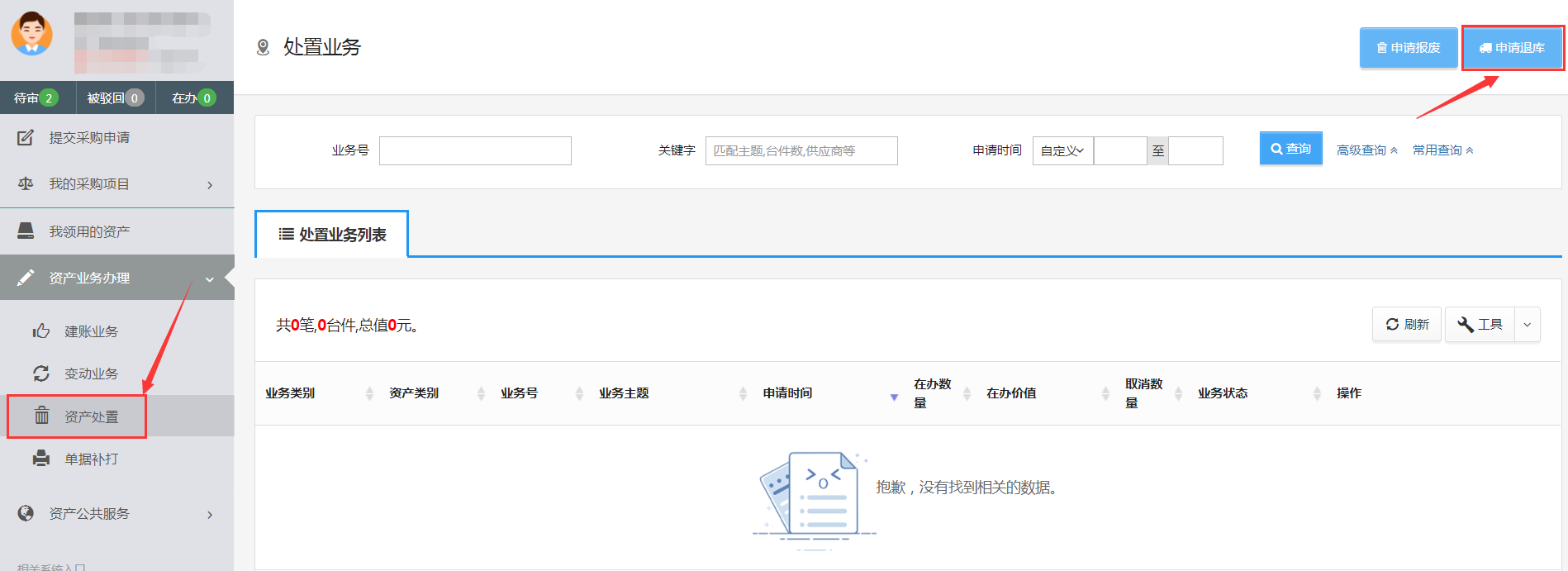 第二步：通过一定查询条件，如领用单位、编号等信息进行筛选，查找到需要办理退库的设备，点击该设备右侧的号进行选择，已经选择的设备在页面右侧会实时显示出来，选择完成后，点击【下一步】，如下图所示：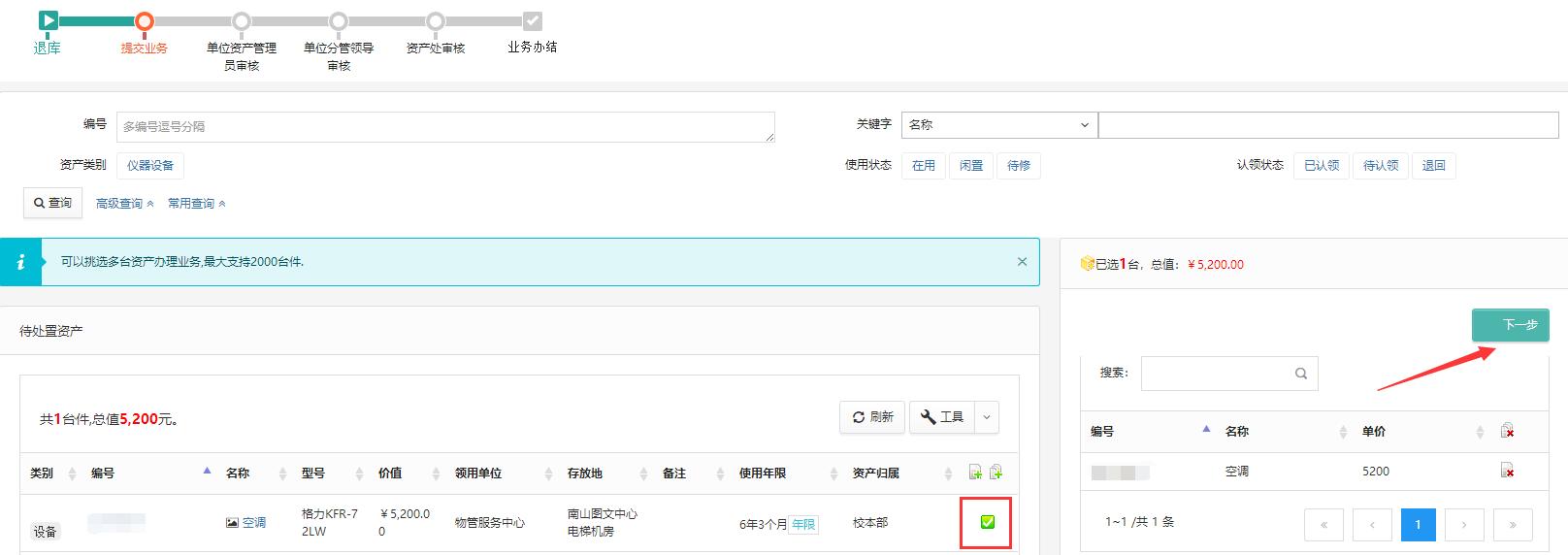 第三步：填写退库信息，点击【提交申请】，如下图所示：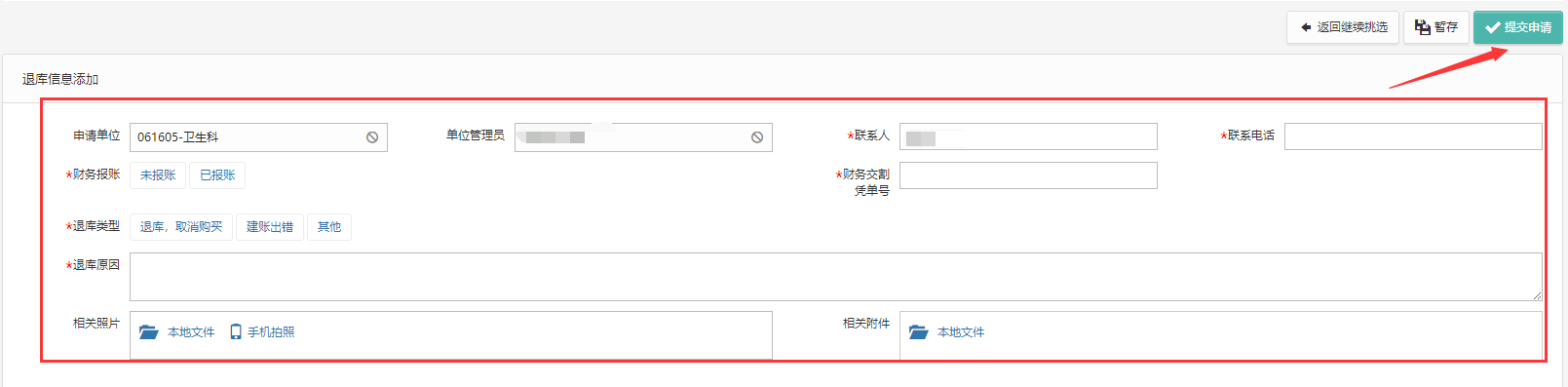 单位资产管理员审核单位资产管理员登录平台后，点击【待审】，进入待审业务页面，查看退库业务申请，点击【处理】，进入审核页面；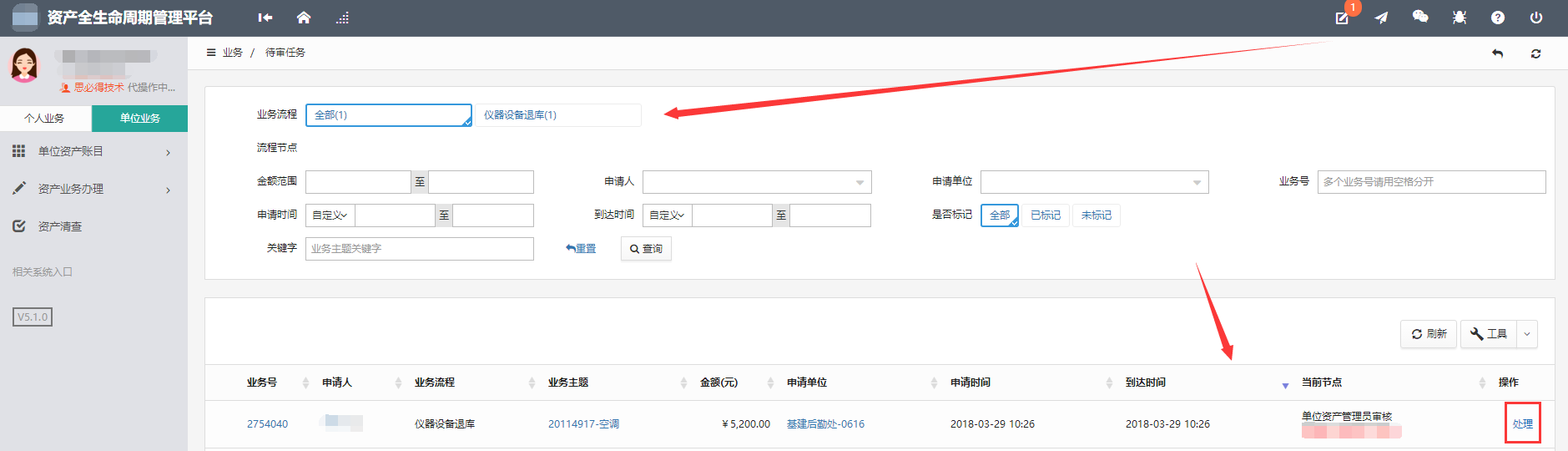 进入业务审核页面，核对资产退库信息无误后，点击【批准】，业务审核通过，如下图所示：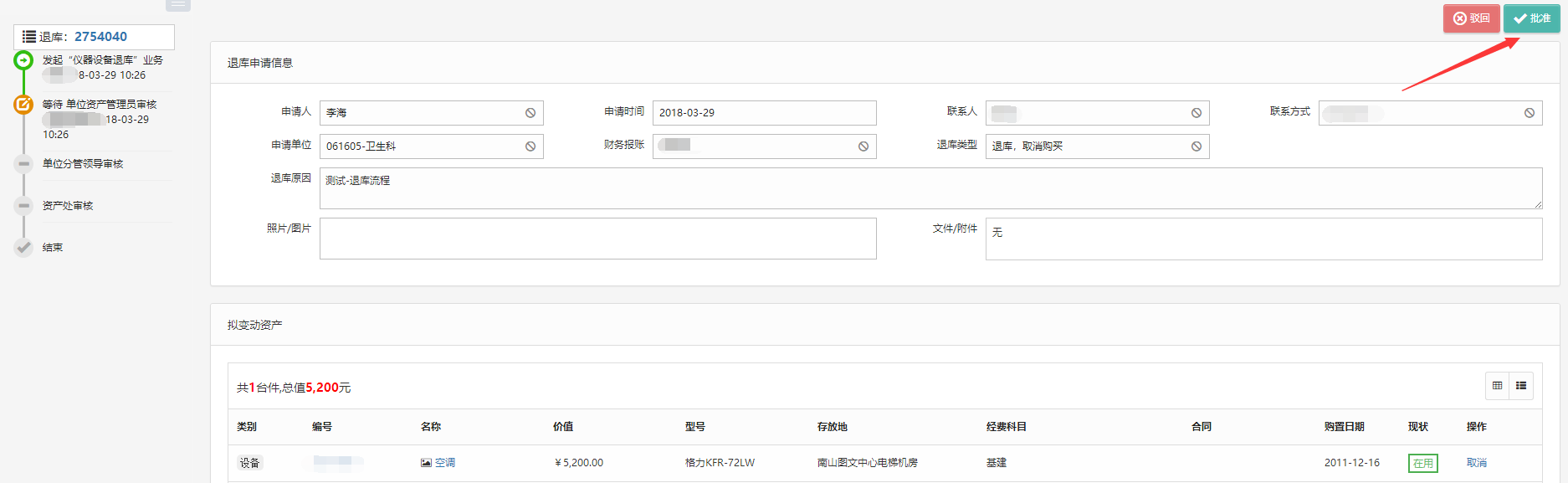 单位分管领导单位分管领导登录管理平台后，点击【待审】，进入待审业务页面，查看仪器设备退库业务申请，找到该笔报失业务后，点击【处理】，进入审核页面，核对信息无误后，点击【批准】，如图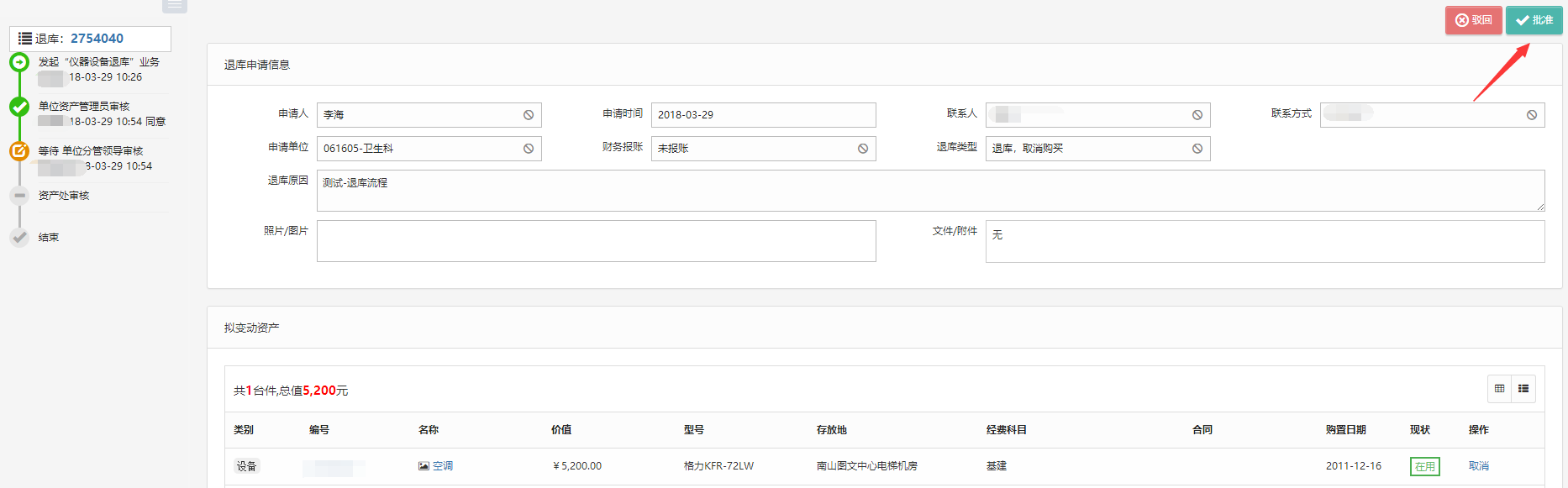 后续节点审核步骤同单位分管领导审审核步骤一致单据单据补打老师需要自行打印单据可以在单据补打里面打印相关业务单据。建账业务相关单据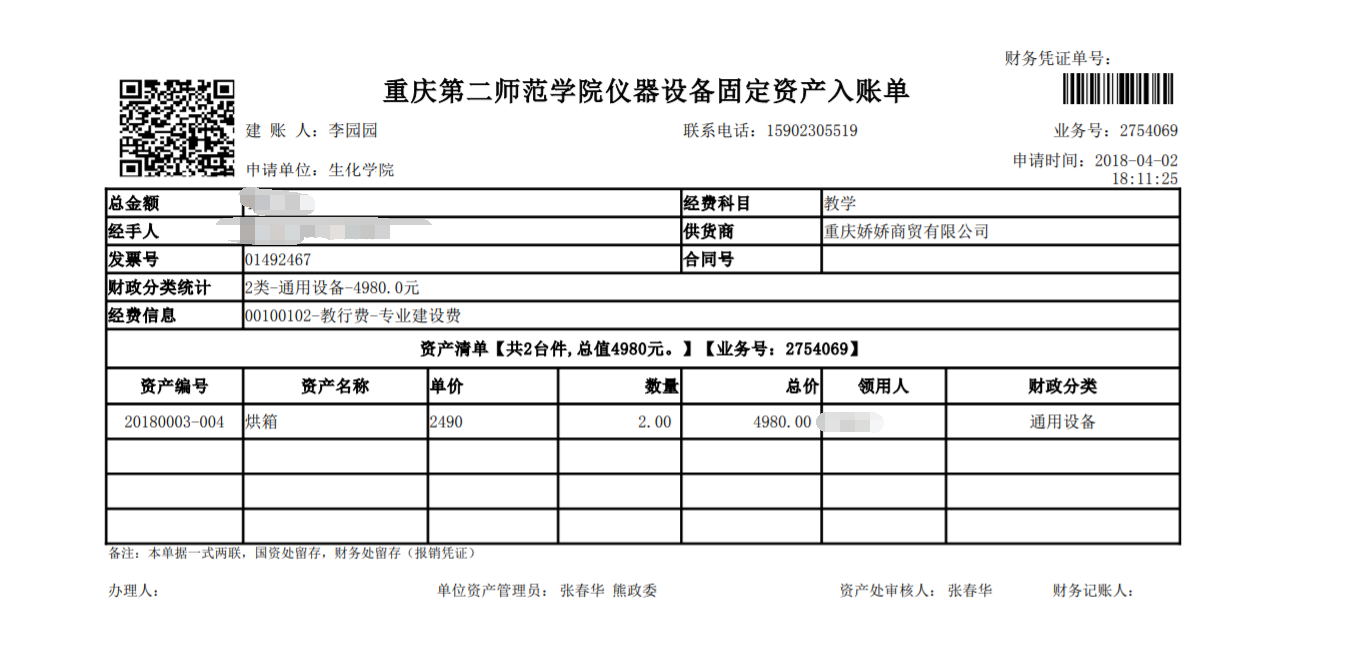 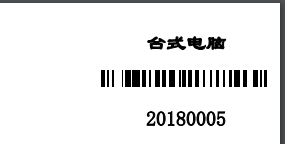 价值增减业务相关单据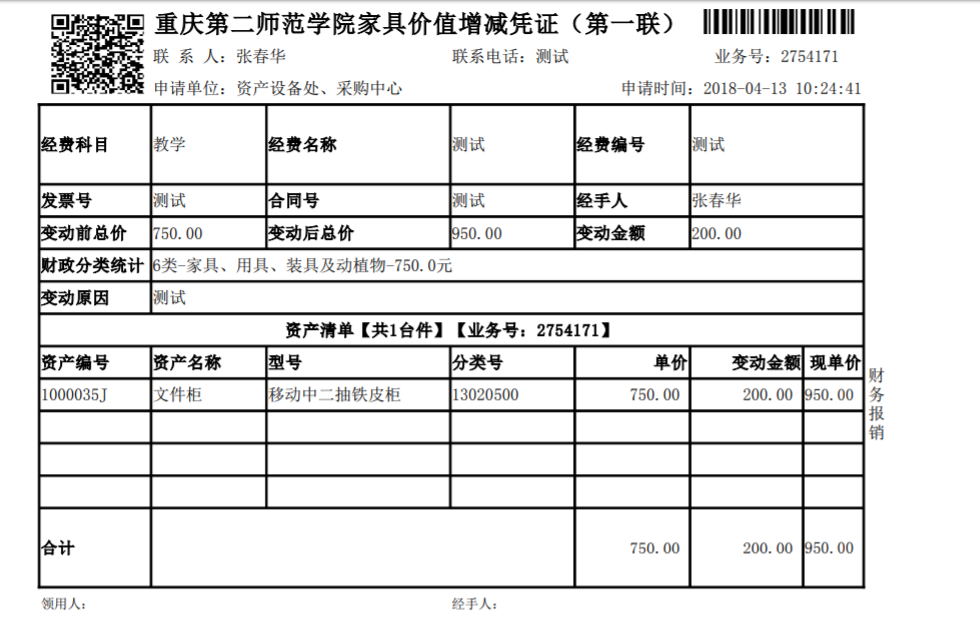 调拨业务相关单据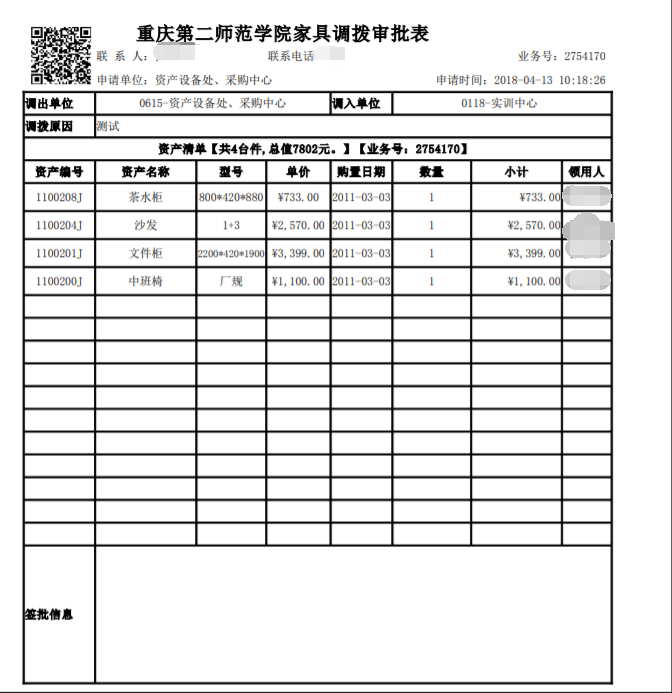 退库业务相关单据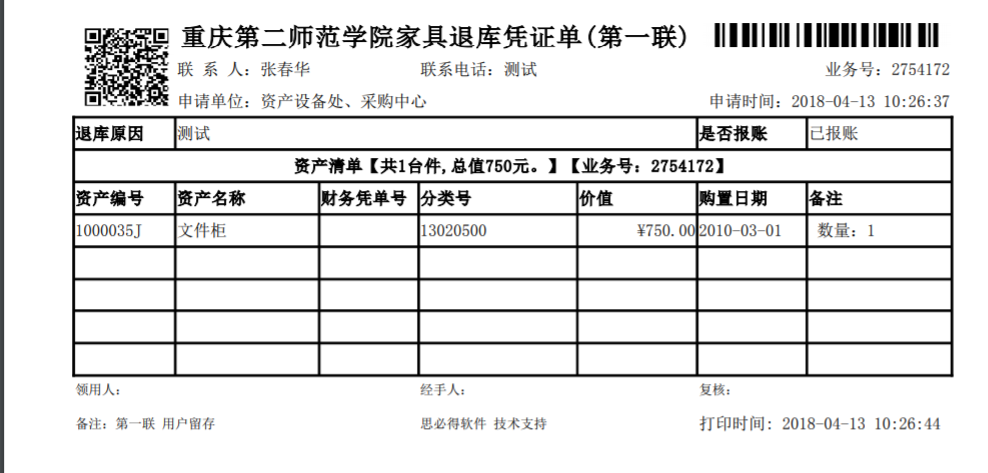 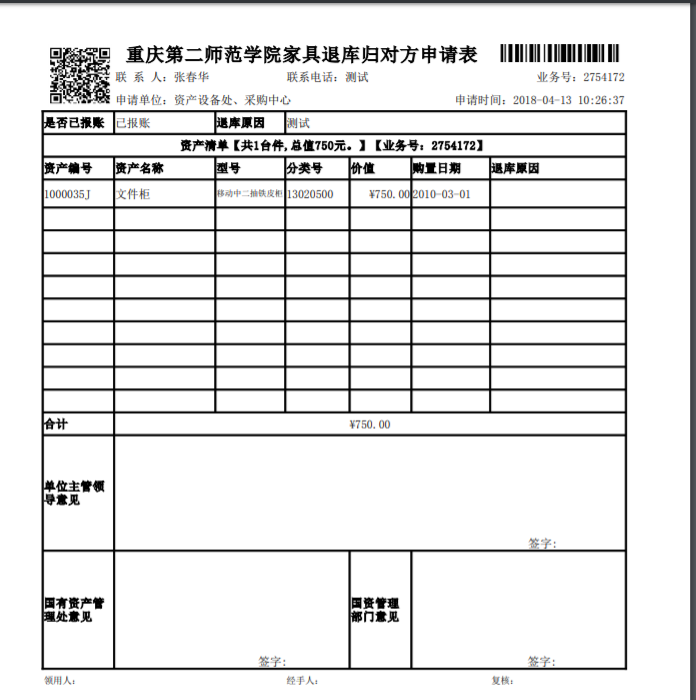 报废相关单据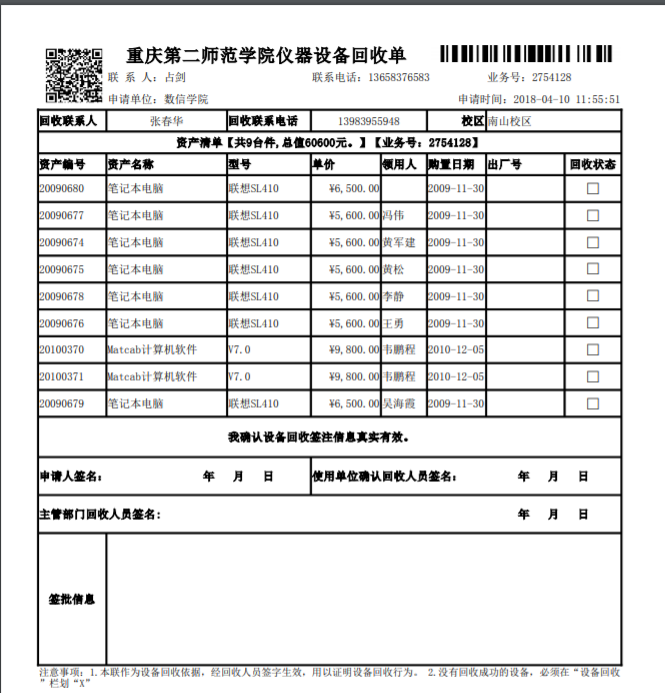 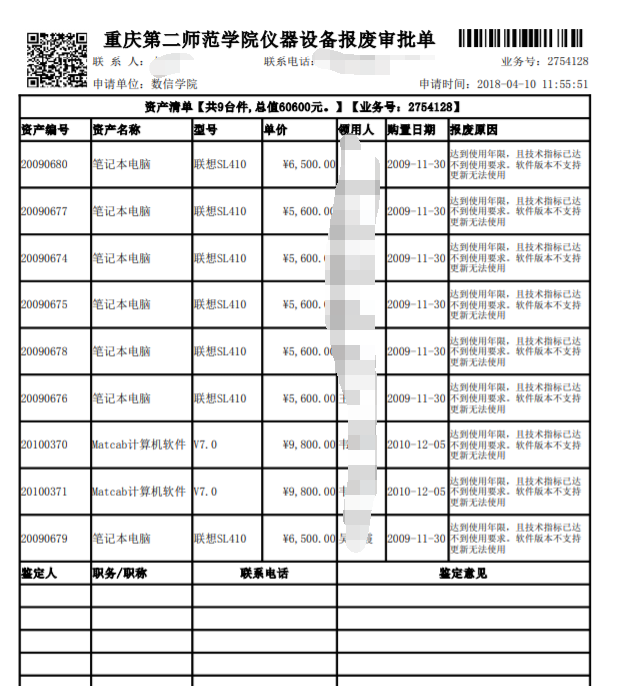 